Documento ChequeFechaConceptoDébito	Crédito	BalanceKR-00954750299026D/F. 24/06/202204/07/2022 REPOSICION FONDO CAJA CHICA DE LA OFIC. NACIONAL, SEGUN114,994.00593,402,226.58KR-0095382 KR-0095384KR-0095385 KR-0095386 KR-0095484KR-0095485 KR-0095486KR-0095387 KR-0095388 KR-0095394 KR-0095398 KR-0095399 KR-0095400 KR-0095402 KR-0095407 KR-0095411 KR-0095415 KR-0095416029903302990340299035029903602990370299038029903902990400299041029904202990430299044029904502990460299047029904802990490299050ACCIONES FORMATIVAS/22, SEGUN04/07/2022 2DO PAGO (10%) POR IMPARTIR ACCIONES FORMATIVAS/22,04/07/2022 AVANCE (20%) POR IMPARTIR ACCIONES FORMATIVAS/22 SEGUN CONV.04/07/2022 AVANCE DEL 20% POR IMPARTIR ACCIONES FORMATIVAS/22,04/07/2022 AVANCE DEL 20% POR IMPARTIR ACCIONES FORMATIVAS/22,04/07/2022 APORTES A LA LEY 87-01 DESEGURIDAD SOCIAL, CORRESP. ALMES04/07/2022 APORTES A LA LEY 87-01 DESEGURIDAD SOCIAL, CORRESP. ALMES04/07/2022 APORTES A LA LEY 87-01 DESEGURIDAD SOCIAL, CORRESP. ALMES04/07/2022 AVANCE DEL 20% POR IMPARTIR ACCIONES FORMATIVAS/22,04/07/2022 AVANCE DEL 20% POR IMPARTIR ACCIONES FORMATIVAS/22, SEGUN04/07/2022 ADQUISIC. DE ARTICULOS PARA AREA DE ENFERMERIA DE LA D.R.O.,04/07/2022 AVANCE DEL 20% POR IMPARTIR ACCIONES FORMATIVAS/22 S/CONV04/07/2022 AVANCE (20%) POR IMPARTIR ACCIONES FORMATIVAS/22, S/CONV.04/07/2022 2DO PAGO (10%) POR IMPARTIR ACCIONES FORMATIVAS/22, SEGUN04/07/2022 2DO PAGO (10%) POR IMPARTIR ACCIONES FORMATIVAS/22, S/CONV.04/07/2022 AVANCE DEL (15%) POR IMPARTIR ACCIONES FORM/21, S/CONV.04/07/2022 PAGO (1/15) POR SERVICIO DE FUMIGACION EN EL ECI, ONA Y04/07/2022 COMISIONES POR TRAMITAR PAGOS DE LOS APORTES LEY 116-80,04/07/2022 PAGO DEL CUATRIMESTREMAYO/AGOSTO 2022, PARA LAMAESTRIA82,593.00267,406.00166,915.00252,880.5015,566,712.7823,357,719.5623,357,719.56326,524.50140,790.0021,625.9495,342.00320,112.00113,615.2589,167.007,350.0017,108.40137,826.00134,400.00592,049,834.58591,782,428.58591,615,513.58591,362,633.08575,795,920.30552,438,200.74529,080,481.18528,753,956.68528,613,166.68528,591,540.74528,496,198.74528,176,086.74528,062,471.49527,973,304.49527,965,954.49527,948,846.09527,811,020.09527,676,620.09Documento ChequeFechaConceptoDébito	Crédito	BalanceKR-0095420 KR-0095421 KR-0095422 KR-0095424 KR-0095425 KR-0095428 KR-0095430 KR-0095244 KR-0095435 KR-0095436 KR-0095438 KR-0095441 KR-0095446 KR-0095140 NC-000929402990530299054029905502990560299057029905802990590299060029906102990620299063029906402990650299066DEPTO. DE SEGURIDAD, S/FACT.04/07/2022 2DO PAGO (10%) POR IMPARTIR ACCIONES FORM/22, S/CONV.04/07/2022 2DO PAGO (10%) POR IMPARTIR ACCIONES FORM/22, SEGUN04/07/2022 SERVICIO DE ALMUERZO PARA REUNION DEL DIRECTOR GENERAL04/07/2022 2DO PAGO (10%) POR IMPARTIR ACCIONES FORM/22,04/07/2022 2DO PAGO (10%) POR IMPARTIR ACCIONES FORMATIVAS/22, SEGUN04/07/2022 2DO PAGO (10%) POR IMPARTIR ACCIONES FORMATIVAS/22, S/CONV.04/07/2022 AVANCE (20%) POR IMPARTIR ACCIONES FORM/22, SEGUN04/07/2022 2DO PAGO (10%) POR IMPARTIR ACCIONES FORMATIVAS/22, SEGUN04/07/2022 2DO PAGO (10%) POR IMPARTIR ACCIONES FORMATIVAS/22,04/07/2022 AVANCE DEL (20%) POR IMPARTIR ACCIONES FORM/22, SEGUN04/07/2022 2DO PAGO (10%) POR IMPARTIR ACCIONES FORMATIVAS/22,04/07/2022 2DO PAGO (10%) POR IMPARTIR ACCIONES FORMATIVAS/22,04/07/2022 AVANCE (20%) POR IMPARTIR ACCIONES FORMATIVAS/22, S/CONV.04/07/2022 AVANCE DEL (20%) POR IMPARTIR ACCIONES FORMATIVAS/22, SEGUN04/07/2022 PAGO REFRIGERIOS Y TAXIS GENERADOS POR HORAS TRABAJADAS118,750.00300,390.0026,442.0071,962.5070,395.0093,551.25348,726.00166,725.00111,150.00142,785.00141,462.12117,935.37239,096.00220,932.0039,295.00527,495,205.35527,194,815.35527,168,373.35527,096,410.85527,026,015.85526,932,464.60526,583,738.60526,417,013.60526,305,863.60526,163,078.60526,021,616.48525,903,681.11525,664,585.11525,443,653.11525,404,358.11KR-0095482 KR-0095487 KR-0095490 KR-0095500 KR-009548302990770299078029907902990800299081CTA. NO. 120-500045-005/07/2022 ADQUISICION DE EQUIPOS MEDICOS PARA USO DEL TALLER05/07/2022 RENOVACION DE LICENCIAS PARA USO DEL DEPARTAMENTO DE05/07/2022 DEVOLUCION DE APORTES A LA LEY116-80 PAGADOS POR ENCIMA DE05/07/2022 SEGURO DE VIAJES PARA EL SR. ENGELS SANTOS, QUIEN05/07/2022 APOYO ECONOMICO PARAPROCEDIMINTOS MEDICO , CON LA25,990.002,358,076.113,903.006,496.0015,000.00515,560,988.75513,202,912.64513,199,009.64513,192,513.64513,177,513.64Documento ChequeFechaConceptoDébito	Crédito	BalanceKR-0095405 KR-0095497 KR-0095498KR-0095512 KR-0095515 KR-0095516029909002990910299092029909302990940299095FORMATIVAS/21,07/07/2022 2DO. PAGO POR IMPARTIR ACCIONES FORMATIVAS/21, S/CONV.07/07/2022 UNICO PAGO POR IMPARTIR ACCIONES FORMATIVAS/2107/07/2022 SERVICIO DE SUMINISTRO DE DETECTORES DE HUMO, SEGUN FACT.#07/07/2022 ADQUISIC. DE LETRERO EN ACRILICO PARA USO CENTRO TECN.07/07/2022 SERVICIOS DE MEDICION DE RUIDOS Y MONITOREO MICROBIOLOGICO07/07/2022 2DO PAGO (10%) POR IMPARTIR ACCIONES FORMATIVAS/22, S/CONV.729,726.66597,470.9688,740.2199,157.5093,961.70160,056.00479,922,564.42479,325,093.46479,236,353.25479,137,195.75479,043,234.05478,883,178.05Documento ChequeFechaConceptoDébito	Crédito	BalanceDocumento ChequeFechaConceptoDébito	Crédito	Balance010-500149-0	OFICINA NACIONALBalance Inicial530,858,099.58KR-0095528029911511/07/2022 APOYO ECONOMICO, PARA LA INAUGURACION DEL PLAY LOS75,000.00429,648,910.74KR-0095495KR-0095558 KR-0095559 KR-0095560 KR-0095561 KR-0095562 KR-0095563 KR-0095566 NC-0009327 NC-0009326 NC-0009325 NC-000932302991340299135029913602991370299138029913902991400299141REGULAR DEL ALMACEN NAC.,11/07/2022 ADQUISIC. DE PLANTASORNAMENTALES PARA USAR ENINAUGURACION11/07/2022 SERVICIO DE ALMUERZO YREFRIGERIO PARA DIFERENTES11/07/2022 PUBLICACION DE ANUNCIO PARA CONTRATACION DE SERVICIOS DE11/07/2022 CONSUMO DE AGUA POTABLE DE LA ONA Y ECI CORRESP. JULIO 202211/07/2022 MANTENIMIENTO Y REPARACION DE IMPRESORA DEL ECI., S/FACT.#11/07/2022 PAGO CUATRIMESTRE JULIO.2022 -SEPTIEMBR. 2022 AL EMPLEADO11/07/2022 10% DE PUBLICIDAD CORRESP. AL MES DE ENERO, FEBRERO,MARZO11/07/2022 REPOSICION FONDO CAJA CHICA DE LA OFIC. NACIONAL, SEGUN11/07/2022 PAGO COMBUSTIBLE DE LA FLOTILLA VEHICULAR Y DEL PERSONAL11/07/2022 PAGO 3/6 A FAVOR DEL DR. JACK D. TORRES, POR CONTRATO DE11/07/2022 TRANSF, A SRA. ROSA CARRANZA ROJA , POR 2DO PAGO (2/3) POR11/07/2022 3CER PAGO A FAVOR DEL SR. LORENZO GUADAMUZ POR CONTRATO DE9,266.00142,351.7575,106.1819,040.0036,951.0026,752.98400,000.02103,447.005,870,319.71333,000.00277,500.00643,800.00419,712,239.77419,569,888.02419,494,781.84419,475,741.84419,438,790.84419,412,037.86419,012,037.84418,908,590.84413,038,271.13412,705,271.13412,427,771.13411,783,971.13Documento ChequeFechaConceptoDébito	Crédito	BalanceKR-0095447 KR-0095508 KR-0095514029914202991430299144PENDIENTE POR MAS DE UN AÑO EN12/07/2022 2DO PAGO (10%) POR IMPARTIR ACCIONES FORM/22, SEGUN12/07/2022 AVANCE DEL (20%) POR IMPARTIR ACCIONES FORMATIVAS/22,12/07/2022 AVANCE (20%) POR IMPARTIR ACCIONES FORMATIVAS/22,174,363.00289,987.50354,640.00410,713,514.71410,423,527.21410,068,887.21KR-0095546 KR-009551302991690299170NOTARIA, POR LEGALIZAR ACTA NO.5912/07/2022 3ER PAGO POR IMPARTIR ACCIONES FORMATIVAS/22, SEGUN12/07/2022 SUMINISTRO E INSTALACION DE FOTOCELDA PARA PUERTA DE ENTRADA543,825.6026,079.33407,358,382.45407,332,303.12Documento ChequeFechaConceptoDébito	Crédito	BalanceKR-00955880299176FORM/21, SEGUN14/07/2022 AVANCE (20%) POR IMPARTIR ACCIONES FORM/22, SEGUN149,221.25389,816,030.97AVANCE (20%) POR IMPARTIRDocumento ChequeFechaConceptoDébito	Crédito	BalanceDocumento ChequeFechaConceptoDébito	Crédito	BalanceNC-0009353 NC-0009351 PN-0003017 PC-0004144 KR-00954030299228M. SANCHEZ BENCOSME18/07/2022 TRANSF. S/RETENCION A JHOANA JOAQUINA POR DEDUCCIONES A LA18/07/2022 TRANSF. S/RETENCION A ROSA MATEO POR DEDUCCIONES AL SRA.19/07/2022 DEPOSITO DRCN, INGRESO POR VENTA DE CARPETA DE APRENDIZAJE19/07/2022 PAGO DE TARJETA, VENTA DE MANUAL Y PANADERIA Y REPOSTERIA19/07/2022 2DO PAGO (10%) POR IMPARTIR ACCIONES FORMATIVAS 22 ,S/CONV.300.003,940.004,500.0012,000.00170,430.00379,214,020.74379,202,020.74379,202,320.74379,206,260.74379,035,830.74Documento ChequeFechaConceptoDébito	Crédito	BalanceKR-00956770299253INSTITUCIONAL, EN EL PROGRAMA FAFA Y21/07/2022 2DO PAGO (10%) POR IMPARTIR ACCIONES FORM/22, SEGUN74,610.62300,278,777.40Documento ChequeFechaConceptoDébito	Crédito	BalanceDIGITALMANTENIMIENTO PREVENTIVO YDocumento ChequeFechaConceptoDébito	Crédito	BalanceDocumento ChequeFechaConceptoDébito	Crédito	BalanceKR-0095749 KR-0095750 KR-0095756 KR-0095757 KR-0095765 KR-0095768 KR-0095777 KR-0095776KR-0095725 KR-0095719 KR-0095748 KR-0095755KR-0095759 KR-0095760 KR-0095769 KR-00957730299306029930702993080299309029931002993110299312029931302993140299315029931602993170299318029931902993200299321LA OFIC. NACIONAL, SEGUN26/07/2022 AVANCE (20%) POR IMPARTIR ACCIONES FORM/22, SEGUN26/07/2022 AVANCE DEL 20% POR IMPARTIR ACCIONES FORMATIVAS/22,26/07/2022 AVANCE 20% POR IMPARTIR ACCIONES FORM/22, S/CONV.26/07/2022 AVANCE (20%) POR IMPARTIR ACCIONES FORMATIVAS 22, S/CONV.26/07/2022 2DO PAGO (10%) POR IMPARTIR ACCIONES FORMATIVAS 2022,26/07/2022 ADQUISIC. DE ZAFACONES DE METAL PARA USO EN LA ONA. Y LA26/07/2022 CONFECCION DE REGLAMENTO SOBRE CONTRATO DE APRENDIZAJE Y26/07/2022 ADQUISIC. DE FOLDERSTROQUELADOS PARA USO DE LAUNIDAD DE26/07/2022 PAGO 11 Y 12/12 POR SERVICIOS RENTA Y MONITOREO DE EQUIPOS26/07/2022 AVANCE 20% POR IMPARTIR ACCIONES FORM/22, S/CONV.26/07/2022 AVANCE (20%) POR IMPARTIR ACCIONES FORM/22, SEGUN26/07/2022 AVANCE 20% POR IMPARTIR ACCIONES FORMATIVAS/22 SEGUN CONV.26/07/2022 AVANCE (20%) POR IMPARTIR ACCIONES FORM/22, SEGUN26/07/2022 AVANCE (20%) POR IMPARTIR ACCIONES FORMATIVAS/22,26/07/2022 ADQUISIC. DE ARCO DETECTOR DE METALES, PARA USO EN LA ONA.,26/07/2022 AVANCE DEL (15%) POR IMPARTIR ACCIONES FORM/22, S/CONV.48,934.50138,947.00615,600.00158,517.00117,776.2557,630.0048,703.0063,280.0085,650.14149,188.0088,663.501,079,200.0019,760.00171,693.50137,633.55593,355.00202,964,976.17202,826,029.17202,210,429.17202,051,912.17201,934,135.92201,876,505.92201,827,802.92201,764,522.92201,678,872.78201,529,684.78201,441,021.28200,361,821.28200,342,061.28200,170,367.78200,032,734.23199,439,379.23Documento ChequeFechaConceptoDébito	Crédito	BalanceDocumento ChequeFechaConceptoDébito	Crédito	BalanceDocumento ChequeFechaConceptoDébito	Crédito	BalanceKR-0095804 KR-0095805 KR-0095806 KR-0095807 KR-0095808KR-0095809 KR-0095810 KR-0095814 KR-0095822 KR-0095811 KR-009582102993540299355029935602993570299358029935902993600299361029936202993630299364ACCIONES FORMATIVAS/22,29/07/2022 AVANCE (20%) POR IMPARTIR ACCIONES FORM/22, SEGUN29/07/2022 AVANCE (20%) POR IMPARTIR ACCIONES FORMATIVAS/22,29/07/2022 ADQUISIC. DE ELECTRODOMESTICOS PARA USO DE LA D.R.O., SEGUN29/07/2022 AVANCE (20%) POR IMPARTIR ACCIONES FORMATIVAS/22, SEGUN29/07/2022 IMPRESION MANUALES DEGENERALIDADES SOBREINVERNADEROS,29/07/2022 ADQUISIC. DE EQUIPOS Y MATERIALES FERRETEROS PARA LA29/07/2022 ADQUISIC. DE EQUIPOS Y MATERIALES FERRETEROS PARA LA29/07/2022 PUBLICIDAD DE LA INSTITUCION EN EL PERIODICO DIGITAL EN29/07/2022 AVANCE (20%) POR IMPARTIR ACCIONES FORMATIVAS/22 SEGUN29/07/2022 CONTRATACION DE EMPRESA PARA IMPARTIR CURSO TEAM BUILDIND29/07/2022 CONFECCION DE UNIFORMES PARA EQUIPO DE SOFTBALL, S/FACTS.#242,459.00364,420.0056,217.50158,431.50247,616.90528,462.58152,027.9457,457.62149,150.0076,000.0097,826.25577,367,250.12577,002,830.12576,946,612.62576,788,181.12576,540,564.22576,012,101.64575,860,073.70575,802,616.08575,653,466.08575,577,466.08575,479,639.83PROGRAMA DE TV TELEOPINA, PUBLICIDAD DE LA INSTITUCION EN ELDocumento ChequeFechaConceptoDébito	Crédito	Balance                                                TOTAL DEBITO Y CREDITORD$469,510,370.58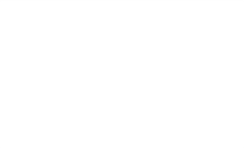 RD$468,267,955.99CUENTA NO. 010-500149-0              OFICINA NACIONALBalance Inicial530,858,099.58PC-000413404/07/2022 VENTA DE PANADERIA Y REPOSTERIA6,670.00530,864,769.58PE-000155804/07/2022 INGRESO POR VENTA DE PRODUCTO DE CURSO TAPIZADO DE MUEBLE22,530.84530,887,300.42PE-000155904/07/2022 INGRESO POR VENTA DE PRODUCTO20,712.02530,908,012.44530,908,012.44DE CURSO TAPIZADO DE MUEBLEAK-000991304/07/2022 CAMBIO EN EL VALOR, CK 29902323,359,069.68554,267,082.12554,267,082.12AK-000991404/07/2022 CAMBIO EN EL MONTO. CK 29902415,568,062.90569,835,145.02569,835,145.02AK-000991504/07/2022 ERROR EN LA IMPRESION23,357,719.56593,192,864.58593,192,864.58AK-000991604/07/2022 ERROR EN EL CONCEPTO. CK 2989886,496.00593,199,360.58593,199,360.58ND-000241204/07/2022 P/REG. INTERESES COOPEINFO,288,785.00593,488,145.58593,488,145.58CORRESPONDIENTES A JUNIO-2022ND-000241304/07/2022 P/REG. INTERESES COOPEINFO,28,875.00593,517,020.58593,517,020.58CORRESPONDIENTES A JULIO-2022DP-000274504/07/2022 PENDIENTE REGISTRO SEGUN IR 4655200.00593,517,220.58593,517,220.58KR-0095325029902704/07/2022 2DO PAGO (10%) POR IMPARTIR172,805.00593,229,421.58ACCIONES FORMATIVAS/22 S/CONV.KR-0095337029902804/07/2022 PAGO (11/12) MANT. PREVENTIVO DE14,526.00593,214,895.58ASCENSORES DEL ECI,KR-0095358029902904/07/2022 2DO. PAGO (10%) POR IMPARTIR ACCIONES FORMATIVAS/22, SEGUN45,600.00593,169,295.58KR-0095359029903004/07/2022 COMISIONES POR TRAMITAR PAGOS587,328.00592,581,967.58DE LOS APORTES LEY 116-80,KR-0095360029903104/07/2022 AVANCE (20%) POR IMPARTIR340,860.00592,241,107.58ACCIONES FORM/22 S/CONV.KR-0095380029903204/07/2022 AVANCE DEL 20% POR IMPARTIR108,680.00592,132,427.58010-500149-0OFICINA NACIONALBalance Inicial530,858,099.58KR-0095417029905104/07/2022 COMPRA DE SUMINISTROS PARA49,513.35527,627,106.74KR-00954180299052STOCK DEL ALMACEN NACIONAL,04/07/2022 ADQUISIC. DE TONER PARA USO DEL13,151.39527,613,955.35AP-000036504/07/2022 CONCEPTO INCORRECTO04/07/2022 CONCEPTO INCORRECTO288,785.00525,115,573.11PC-000413505/07/2022 VENT DE PROD DE CURSO, VENT05/07/2022 VENT DE PROD DE CURSO, VENT14,007.00525,129,580.11PANADERIA Y REP Y VEN DE CHATARRPANADERIA Y REP Y VEN DE CHATARRAK-000991705/07/2022 ERROR EN EL ENDOLSO CHEQUE05/07/2022 ERROR EN EL ENDOLSO CHEQUE597,470.96525,727,051.07298706298706KR-0095423029906705/07/2022 ADQUISIC. DE GABINETE PARA64,975.0064,975.00525,662,076.07CONSULTORIO MEDICO DE LAKR-0095449029906805/07/2022 SERVICIO ENMARCADO DE2,975.062,975.06525,659,101.01RECONOCIMIENTO AL DIRECTORGENERAL,KR-0095455029906905/07/2022 ADQUISIC. REJILLA DE PISO DE 2"3,859.243,859.24525,655,241.77INOXIDABLE, PARA CENTROKR-0095464029907005/07/2022 SERVICIO DE ALMUERZOS OFRECIDOS45,765.0045,765.00525,609,476.77EN CAPACITACION DEL AREA DEKR-0095470029907105/07/2022 ADQUISIC. DE GAFETES PARA USO EN9,040.009,040.00525,600,436.77GRADUACION DE PEDERNALES,KR-0095472029907205/07/2022 APOYO ECONOMICO PARA LA100,000.00100,000.00525,500,436.77CELEBRACION DE LOS 25ANIVERSARIOSKR-0095477029907305/07/2022 APOYO ECONOMICO PARA LA40,000.0040,000.00525,460,436.77CELEBRACION DEL OCTAVO TORNEOKR-0095478029907405/07/2022 APOYO ECONOMICO PARA LA25,000.0025,000.00525,435,436.77CELEBRACION DEL TORNEOKR-0095480029907505/07/2022 ADQUISIC. DE PAPEL Y SOBRES712,339.34712,339.34524,723,097.43TIMBRADOS PARA USO INSTITUCIONALKR-0095481029907605/07/2022 REEMBOLSO GASTOS A TRAVES DE LA9,136,118.689,136,118.68515,586,978.75010-500149-0OFICINA NACIONALBalance InicialBalance Inicial530,858,099.58KR-0095488029908205/07/2022 1ER. PAGO DE CONFIGURACION DE LA811,457.68811,457.68512,366,055.96NUBE MICROSOFT AZURE, SEGUNKR-0095494029908305/07/2022 PAGO (5/12) MANT. PREVENTIVO AL96,840.0096,840.00512,269,215.96SISTEMA DE CHILLERS DEL ECI,KR-0095476029908405/07/2022 20% AVANCE POR ADQUISIC. E2,910,125.322,910,125.32509,359,090.64INSTALACION DE AIRESNC-000929605/07/2022 PAGO VIATICOS ACUMULADOS AL DIA34,100.0034,100.00509,324,990.6402/07/2022NC-000929705/07/2022 PAGO VIATICOS ACUMULADOS AL DIA05/07/2022 PAGO VIATICOS ACUMULADOS AL DIA51,285.0051,285.00509,273,705.6405/07/2022NC-000929805/07/2022 AYUDA FUNERARIA A LA SRA. LIDIA05/07/2022 AYUDA FUNERARIA A LA SRA. LIDIA21,580.0021,580.00509,252,125.64RAMIREZ POR LA DEFUCION DENC-000929905/07/2022 PAGO REFRIGERIOS Y TAXIS05/07/2022 PAGO REFRIGERIOS Y TAXIS7,930.007,930.00509,244,195.64GENERADOS POR HORAS TRABAJADASPN-000301206/07/2022 DEPOSITO DRCN, INGRESO POR06/07/2022 DEPOSITO DRCN, INGRESO POR1,430.00509,245,625.64509,245,625.64DEVOLUCION DE EFECTIVO POR VIAJEPC-000413606/07/2022 VENT DE PROD DE CURSO, VENT DE06/07/2022 VENT DE PROD DE CURSO, VENT DE9,533.00509,255,158.64509,255,158.64CHATARRA Y VENT DE PANADERIACHATARRA Y VENT DE PANADERIAAK-000991806/07/2022 SE MODIFICARA EL CONCEPTO. CK06/07/2022 SE MODIFICARA EL CONCEPTO. CK43,900.80509,299,059.44509,299,059.44298952PE-000156006/07/2022 INGRESO POR DEVOLUCION DE8,035.82509,307,095.26EFECTIVO SEGUN CHEQUE No. 030475KR-0095503029908506/07/2022 PUBLICIDAD DE LA INSTITUCION EN EL PROGRAMA LA PRENSA DE HOY113,000.00509,194,095.26KR-0095522029908606/07/2022 RETENCION DE IMPUESTOS A LOS17,933,462.2517,933,462.25491,260,633.01EMPLEADOS DE LA INSTITUCION,KR-0095524029908706/07/2022 RETENCIONES EN PAGOS A5,734,889.735,734,889.73485,525,743.28SUPLIDORES DEL 5%, 10% Y 27% ENKR-0095521029908806/07/2022 2DO PAGO (PROTOCOLO COVID-19)1,235,000.001,235,000.00484,290,743.28POR IMPARTIR ACCIONES FORM/22NC-000930206/07/2022 PAGO REFRIGERIOS Y TAXIS16,270.0016,270.00484,274,473.28GENERADOS POR HORAS TRABAJADASNC-000930506/07/2022 PAGO SEGUROS UNIVERSAL, POR06/07/2022 PAGO SEGUROS UNIVERSAL, POR1,081,089.551,081,089.55483,193,383.73PLANES COMPLEMENT. CORRESP.PLANES COMPLEMENT. CORRESP.NC-000930406/07/2022 "HUMANO SEGUROS" REEMBOLSO06/07/2022 "HUMANO SEGUROS" REEMBOLSO79,323.6779,323.67483,114,060.06SEGURO COMPLEMENTARIONC-000930106/07/2022 PAGO DIETASRES. NELSON ESPINAL Y06/07/2022 PAGO DIETASRES. NELSON ESPINAL Y44,000.0044,000.00483,070,060.06GABRIEL DEL RIO MIEMBROSNC-000930606/07/2022 REEMBOLSO DEL 50% AL SR. BENITO06/07/2022 REEMBOLSO DEL 50% AL SR. BENITO18,664.2318,664.23483,051,395.83M. MONSAC FIS,ENC. SECCIONNC-000930706/07/2022 "EDENORTE" PAGO POR SERVICIOS DE06/07/2022 "EDENORTE" PAGO POR SERVICIOS DE1,035,478.161,035,478.16482,015,917.67ENERGIA ELECTRICA, A LA GRNNC-000930306/07/2022 "SENASA" PAGO DE MOVIMIENTOS06/07/2022 "SENASA" PAGO DE MOVIMIENTOS426,309.00426,309.00481,589,608.67REALIZADO EN EL PLAN AVANZADONC-000930006/07/2022 PAGO VIATICOS ACUMULADOS AL DIA06/07/2022 PAGO VIATICOS ACUMULADOS AL DIA35,700.0035,700.00481,553,908.6706/07/2022AK-000992107/07/2022 COMPROBANTES VENCIDOS, CK 29896607/07/2022 COMPROBANTES VENCIDOS, CK 298966135,600.00481,689,508.67481,689,508.67PN-000301307/07/2022 DEPOSITO DRCN, INGRESO POR VENTA07/07/2022 DEPOSITO DRCN, INGRESO POR VENTA2,475.00481,691,983.67481,691,983.67DE CARPETA DE APRENDIZAJEPC-000413707/07/2022 VENTA DE PRODUCTO DE CURSO,07/07/2022 VENTA DE PRODUCTO DE CURSO,11,055.00481,703,038.67481,703,038.67VENT DE CHATARRA Y PANADERIA Y RAK-000992407/07/2022 ERROR DE IMPRESION160,056.00481,863,094.67KR-0095084029908907/07/2022 3ER. PAGO POR IMPARTIR ACCIONES1,210,803.59480,652,291.08KR-0095527029909607/07/2022 PRIMER PAGO POR SERVICIOS DE948,522.00477,934,656.05ALMUERZO INSTITUCIONAL PARAKR-0095530029909707/07/2022 SERVICIO INSTALACION DE SALIDAS148,794.66477,785,861.39ELECTRICAS PARA UPS Y010-500149-0OFICINA NACIONALOFICINA NACIONALBalance InicialBalance Inicial530,858,099.58KR-0095533029909807/07/2022 ADQUISIC. DE BEBIDAS PARA07/07/2022 ADQUISIC. DE BEBIDAS PARA3,878.253,878.25477,781,983.14KR-00953160299099ATENCION A INVITADOS07/07/2022 4TO Y ULTIMO PAGO POR IMPARTIR ACCIONES FORMATIVAS/21,ATENCION A INVITADOS07/07/2022 4TO Y ULTIMO PAGO POR IMPARTIR ACCIONES FORMATIVAS/21,331,329.12331,329.12477,450,654.02NC-000931107/07/2022 PAGO VIATICOS ACUMULADOS AL DIA07/07/2022 PAGO VIATICOS ACUMULADOS AL DIA07/07/2022 PAGO VIATICOS ACUMULADOS AL DIA27,850.0027,850.00477,422,804.0209/07/202209/07/2022NC-000931007/07/2022 PAGO VIATICOS ACUMULADOS AL DIA07/07/2022 PAGO VIATICOS ACUMULADOS AL DIA07/07/2022 PAGO VIATICOS ACUMULADOS AL DIA25,585.0025,585.00477,397,219.0207/07/202207/07/2022NC-000930907/07/2022 PAGO REFRIGERIOS Y TAXIS07/07/2022 PAGO REFRIGERIOS Y TAXIS07/07/2022 PAGO REFRIGERIOS Y TAXIS33,865.0033,865.00477,363,354.02GENERADOS CORRESP. A LOS SERV.DEGENERADOS CORRESP. A LOS SERV.DENC-000931207/07/2022 AYUDA FUNERARIA AL SR. ALVIN E.07/07/2022 AYUDA FUNERARIA AL SR. ALVIN E.07/07/2022 AYUDA FUNERARIA AL SR. ALVIN E.20,960.0020,960.00477,342,394.02PEREZ AUXILIAR OPERATIVOPEREZ AUXILIAR OPERATIVOPEREZ AUXILIAR OPERATIVONC-000931307/07/2022 PAGO REFRIGERIOS Y TAXIS07/07/2022 PAGO REFRIGERIOS Y TAXIS07/07/2022 PAGO REFRIGERIOS Y TAXIS22,525.0022,525.00477,319,869.02GENERADOS POR HORAS TRABAJADASGENERADOS POR HORAS TRABAJADASNC-000931407/07/2022 PAGO VIATICOS AL SR.ENGELS07/07/2022 PAGO VIATICOS AL SR.ENGELS07/07/2022 PAGO VIATICOS AL SR.ENGELS6,900.006,900.00477,312,969.02GREGORYS SANTOS POR SERVICIOSGREGORYS SANTOS POR SERVICIOSNC-000930807/07/2022 PAGO REFRIGERIOS Y TAXIS07/07/2022 PAGO REFRIGERIOS Y TAXIS07/07/2022 PAGO REFRIGERIOS Y TAXIS4,515.004,515.00477,308,454.02GENERADOS POR HORAS TRABAJADASGENERADOS POR HORAS TRABAJADASNC-000931508/07/2022 PARA REGISTRAR NOMINA08/07/2022 PARA REGISTRAR NOMINA08/07/2022 PARA REGISTRAR NOMINA160,300.33160,300.33477,148,153.69EMPLEADOS EN TRAMITE DE PENSIONEMPLEADOS EN TRAMITE DE PENSIONNC-000931608/07/2022 PARA REGISTRAR NOMINA08/07/2022 PARA REGISTRAR NOMINA08/07/2022 PARA REGISTRAR NOMINA414,325.18414,325.18476,733,828.51EMPLEADOS PENSIONADOS,CORRESP.EMPLEADOS PENSIONADOS,CORRESP.NC-000931908/07/2022 PARA REGISTRAR NOMINA08/07/2022 PARA REGISTRAR NOMINA08/07/2022 PARA REGISTRAR NOMINA39,780,300.0739,780,300.07436,953,528.44EMPLEADOS FIJOS, CORRESP. A LAEMPLEADOS FIJOS, CORRESP. A LANC-000931808/07/2022 PARA REGISTRAR NOMINA08/07/2022 PARA REGISTRAR NOMINA08/07/2022 PARA REGISTRAR NOMINA5,428,220.465,428,220.46431,525,307.98EMPLEADOS TEMPOREROSEMPLEADOS TEMPOREROSEMPLEADOS TEMPOREROSNC-000931708/07/2022 PARA REGISTRAR NOMINA08/07/2022 PARA REGISTRAR NOMINA08/07/2022 PARA REGISTRAR NOMINA555,480.50555,480.50430,969,827.48EMPLEADOS COMPENSACION DERETIRO,EMPLEADOS COMPENSACION DERETIRO,PC-000413811/07/2022 VENTA DE CHATARRA (DESCARGO)11/07/2022 VENTA DE CHATARRA (DESCARGO)11/07/2022 VENTA DE CHATARRA (DESCARGO)1,950.00430,971,777.48430,971,777.48ND-000241511/07/2022 REEMBOLSO ALMUERZO SERVIDORA11/07/2022 REEMBOLSO ALMUERZO SERVIDORA11/07/2022 REEMBOLSO ALMUERZO SERVIDORA1,888.00430,973,665.48430,973,665.48DE ASP- INFOTEPDE ASP- INFOTEPND-000241611/07/2022 REEMBOLSO ALMUERZO SERVIDOR DE11/07/2022 REEMBOLSO ALMUERZO SERVIDOR DE11/07/2022 REEMBOLSO ALMUERZO SERVIDOR DE4,248.00430,977,913.48430,977,913.48LA ASP- INFOTEP ABRIL 2022LA ASP- INFOTEP ABRIL 2022LA ASP- INFOTEP ABRIL 2022AK-000992611/07/2022 POR CONCEPTO INCOMPLETO11/07/2022 POR CONCEPTO INCOMPLETO11/07/2022 POR CONCEPTO INCOMPLETO277,500.00431,255,413.48431,255,413.48ND-000241811/07/2022 REEVERSO NC 9285 POR PAGOS NO11/07/2022 REEVERSO NC 9285 POR PAGOS NO11/07/2022 REEVERSO NC 9285 POR PAGOS NO57,500.00431,312,913.48431,312,913.48TRANSFERIDO A FACILITADORESTRANSFERIDO A FACILITADORESAK-000992511/07/2022 POR CONCEPTO INCOMPLETO11/07/2022 POR CONCEPTO INCOMPLETO643,800.00431,956,713.48KR-0095248029910011/07/2022 2DO PAGO (10%) POR IMPARTIR ACCIONES FORMATIVAS/22, SEGUN11/07/2022 2DO PAGO (10%) POR IMPARTIR ACCIONES FORMATIVAS/22, SEGUN110,466.00431,846,247.48KR-0095410029910111/07/2022 2DO PAGO (10%)POR IMPARTIR133,703.00133,703.00431,712,544.48ACCIONES FORMATIVAS/22, S/CONV.ACCIONES FORMATIVAS/22, S/CONV.KR-0095489029910211/07/2022 SERVICIO DE LIMPIEZA DE CISTERNA11/07/2022 SERVICIO DE LIMPIEZA DE CISTERNA36,386.0036,386.00431,676,158.48DEL EDIFIC. CORPORATIVODEL EDIFIC. CORPORATIVOKR-0095491029910311/07/2022 ADQUISIC. DE (4) SACOS DE AZUCAR Y11/07/2022 ADQUISIC. DE (4) SACOS DE AZUCAR Y26,906.9026,906.90431,649,251.58ARTICULOS DE LIMPIEZAARTICULOS DE LIMPIEZAKR-0095492029910411/07/2022 ADQUISIC. DE (480) LIBRAS DE CAFE11/07/2022 ADQUISIC. DE (480) LIBRAS DE CAFE104,721.84104,721.84431,544,529.74PARA USO INSTITUCIONAL,PARA USO INSTITUCIONAL,PARA USO INSTITUCIONAL,PARA USO INSTITUCIONAL,PARA USO INSTITUCIONAL,PARA USO INSTITUCIONAL,PARA USO INSTITUCIONAL,KR-0095493029910511/07/2022 INSTALACION DE RED ELECTRICA DE11/07/2022 INSTALACION DE RED ELECTRICA DE145,260.00145,260.00431,399,269.74BAJA TENSION DESDE EL CUARTOBAJA TENSION DESDE EL CUARTOBAJA TENSION DESDE EL CUARTOBAJA TENSION DESDE EL CUARTOBAJA TENSION DESDE EL CUARTOBAJA TENSION DESDE EL CUARTOBAJA TENSION DESDE EL CUARTOKR-0095496029910611/07/2022 SERVICIO DE ACONDICIONAMIENTO DE11/07/2022 SERVICIO DE ACONDICIONAMIENTO DE6,994.006,994.00431,392,275.74MALLA CICLONICA EN TECHO DEMALLA CICLONICA EN TECHO DEMALLA CICLONICA EN TECHO DEMALLA CICLONICA EN TECHO DEMALLA CICLONICA EN TECHO DEMALLA CICLONICA EN TECHO DEMALLA CICLONICA EN TECHO DEKR-0095501029910711/07/2022 AVANCE DEL (20%) POR IMPARTIR11/07/2022 AVANCE DEL (20%) POR IMPARTIR443,488.50443,488.50430,948,787.24ACCIONES FORMATIVAS/22,ACCIONES FORMATIVAS/22,ACCIONES FORMATIVAS/22,ACCIONES FORMATIVAS/22,ACCIONES FORMATIVAS/22,ACCIONES FORMATIVAS/22,ACCIONES FORMATIVAS/22,KR-0095502029910811/07/2022 HONORARIO COMO ABOGADO POR11/07/2022 HONORARIO COMO ABOGADO POR31,350.0031,350.00430,917,437.24LEGALIZACION DE CONTRATOSLEGALIZACION DE CONTRATOSLEGALIZACION DE CONTRATOSLEGALIZACION DE CONTRATOSLEGALIZACION DE CONTRATOSLEGALIZACION DE CONTRATOSLEGALIZACION DE CONTRATOSKR-0095504029910911/07/2022 CONFECCION DE TRAJES PARA USO11/07/2022 CONFECCION DE TRAJES PARA USO45,200.0045,200.00430,872,237.24DE CHOFERES Y SEGURIDAD DE LADE CHOFERES Y SEGURIDAD DE LAKR-0095505029911011/07/2022 2DO PAGO (10%) POR IMPARTIR11/07/2022 2DO PAGO (10%) POR IMPARTIR117,087.50117,087.50430,755,149.74ACCIONES FORM/22, SEGUNACCIONES FORM/22, SEGUNACCIONES FORM/22, SEGUNACCIONES FORM/22, SEGUNACCIONES FORM/22, SEGUNACCIONES FORM/22, SEGUNACCIONES FORM/22, SEGUNKR-0095506029911111/07/2022 AVANCE DEL (20%) POR IMPARTIR11/07/2022 AVANCE DEL (20%) POR IMPARTIR441,322.50441,322.50430,313,827.24ACCIONES FORM/22, SEGUNACCIONES FORM/22, SEGUNACCIONES FORM/22, SEGUNACCIONES FORM/22, SEGUNACCIONES FORM/22, SEGUNACCIONES FORM/22, SEGUNACCIONES FORM/22, SEGUNKR-0095507029911211/07/2022 AVANCE DEL (20%) POR IMPARTIR11/07/2022 AVANCE DEL (20%) POR IMPARTIR358,050.00358,050.00429,955,777.24ACCIONES FORM/22,ACCIONES FORM/22,KR-0095510029911311/07/2022 AVANCE DEL (20%) POR IMPARTIR11/07/2022 AVANCE DEL (20%) POR IMPARTIR212,866.50212,866.50429,742,910.74ACCIONES FORMATIVAS/22,ACCIONES FORMATIVAS/22,ACCIONES FORMATIVAS/22,ACCIONES FORMATIVAS/22,ACCIONES FORMATIVAS/22,ACCIONES FORMATIVAS/22,ACCIONES FORMATIVAS/22,KR-0095511029911411/07/2022 HONORARIOS COMO ABOGADA11/07/2022 HONORARIOS COMO ABOGADA19,000.0019,000.00429,723,910.74NOTARIA, POR LEGALIZAR ACTA NO.55APOYO ECONOMICO, PARA LANOTARIA, POR LEGALIZAR ACTA NO.55APOYO ECONOMICO, PARA LANOTARIA, POR LEGALIZAR ACTA NO.55APOYO ECONOMICO, PARA LANOTARIA, POR LEGALIZAR ACTA NO.55APOYO ECONOMICO, PARA LANOTARIA, POR LEGALIZAR ACTA NO.55APOYO ECONOMICO, PARA LANOTARIA, POR LEGALIZAR ACTA NO.55APOYO ECONOMICO, PARA LANOTARIA, POR LEGALIZAR ACTA NO.55APOYO ECONOMICO, PARA LAJARDINESKR-0095534029911611/07/2022 2DO PAGO (10%) POR IMPARTIR319,200.00429,329,710.74ACCIONES FORM/22, SEGUNKR-0095535029911711/07/2022 2DO PAGO (10%) POR IMPARTIR100,814.00429,228,896.74ACCIONES FORM/22, SEGUNKR-0095536029911811/07/2022 AVANCE (20%) POR IMPARTIR201,628.00429,027,268.74ACCIONES FORM/22, SEGUNKR-0095537029911911/07/2022 20% POR ADQUISIC. DE EQUIPOS PARA1,070,468.27427,956,800.47EL TALLER DE GASTRONOMIAKR-0095538029912011/07/2022 AVANCE (20%) POR IMPARTIR ACCIONES FORM/22, SEGUN192,831.00427,763,969.47KR-0095539029912111/07/2022 AVANCE (20%) POR IMPARTIR315,690.00427,448,279.47ACCIONES FORM/22, S/CONVKR-0095540029912211/07/2022 AVANCE DEL 20% POR IMPARTIR230,154.00427,218,125.47ACCIONES FORMATIVAS/22, SEGUNKR-0095541029912311/07/2022 PRODUCCION DE VIDEOS PARA139,880.00427,078,245.47TELEVISION Y REDES SOCIALES ,KR-0095542029912411/07/2022 2DO PAGO (10%) POR IMPARTIR54,340.00427,023,905.47ACCIONES FORMATIVAS/22, SEGUNKR-0095545029912511/07/2022 ADQUISIC. DE DISCO DURO PARA157,070.00426,866,835.47LABORATORIO DEL CENTRO TECN.,KR-0095548029912611/07/2022 SUMINISTRO DE MATERIALES110,104.14426,756,731.33ELECTRICOS PARA USO DE LA D.R.O.,KR-0095550029912711/07/2022 ADQUISIC. DE LAMPARAS Y ALAMBRES155,448.45426,601,282.88PARA MULTIUSOS DE LA D.R.OKR-0095551029912811/07/2022 ADQUISIC. DE CORONAS FUNEBRES33,900.00426,567,382.88PARA ATENCION A RELACIONADOS,KR-0095552029912911/07/2022 ADQUISIC. DE BOLETOS AEREOS PARA881,682.90425,685,699.98DELEGACION QUE PARTICIPARAKR-0095553029913011/07/2022 SERVICIO DE ALMUERZO TIPO BUFFET12,430.00425,673,269.98PARA SER OFRECIDOS EN ELKR-0095554029913111/07/2022 MANTENIMIENTO CORRECTIVO DE68,492.51425,604,777.47VEHICULO AL SERVICIO DE LA ONA,KR-0095465029913211/07/2022 REEMBOLSO GASTOS A TRAVES DE LA3,573,422.88422,031,354.59CTA. NO. 210-103094-7,KR-0095479029913311/07/2022 ADQUISIC. DE TONERS PARA STOCK2,309,848.82419,721,505.77NC-000932011/07/2022 REEMBOLSO AL SR. JOSE SUBERVI38,036.76411,745,934.37DIAZ POR SALDO A FAVOR SEGUNNC-000932111/07/2022 3ER PAGO A FAVOR DE LA SRA.277,500.00411,468,434.37LORENA JATAR POR SERVICIO COMONC-000932211/07/2022 3CER PAGO A FAVOR DEL SR.643,800.00410,824,634.37LORENZO GUADAMUZ POR CONTRATODE010-500149-0OFICINA NACIONALBalance InicialBalance Inicial530,858,099.58NC-000932411/07/2022 3ER PAGO A FAVOR DE LA SRA. LORENA JATAR POR SERVICIO COMO277,500.00277,500.00410,547,134.37AP-000036611/07/2022 ERROR EN EL REGISTRO57,500.00410,489,634.37PC-000413912/07/2022 VEN DE CHAT, VEN DE MANUAL, PAG12,621.00410,502,255.37DE TARJETA DE ACC Y PANADERIND-000241712/07/2022 INTERESES CERT. FINANCIEROS, BANRESERVAS CORRESP.383,333.34410,885,588.71DP-000274612/07/2022 PAGO CORRESP. A (1) CHEQUE2,289.00410,887,877.71410,887,877.71KR-0095517029914512/07/2022 2DO PAGO (10%) POR IMPARTIR ACCIONES FORMATIVAS/22, S/CONV.12/07/2022 2DO PAGO (10%) POR IMPARTIR ACCIONES FORMATIVAS/22, S/CONV.119,206.00409,949,681.21KR-0095523029914612/07/2022 3ER PAGO (60% )POR IMPARTIR12/07/2022 3ER PAGO (60% )POR IMPARTIR417,430.00409,532,251.21ACCIONES FORMATIVAS/22, S/CONVACCIONES FORMATIVAS/22, S/CONVKR-0095525029914712/07/2022 3ER PAGO POR IMPARTIR ACCIONES12/07/2022 3ER PAGO POR IMPARTIR ACCIONES151,620.00409,380,631.21FORM/22, S/CONV.FORM/22, S/CONV.KR-0095531029914812/07/2022 ADQUISIC. DE MATERIALES Y ANUNCIADOR PARA ELMANTENIMIENTO12/07/2022 ADQUISIC. DE MATERIALES Y ANUNCIADOR PARA ELMANTENIMIENTO110,502.70409,270,128.51KR-0095564029914912/07/2022 2DO PAGO (10%)POR IMPARTIR160,056.00409,110,072.51ACCIONES FORMATIVAS/22, S/CONV.ACCIONES FORMATIVAS/22, S/CONV.KR-0095565029915012/07/2022 ADQUISIC. DE ARTICULOS MEDICOS12/07/2022 ADQUISIC. DE ARTICULOS MEDICOS3,837.42409,106,235.09PARA USO EN LA DIRECCIONPARA USO EN LA DIRECCIONKR-0095568029915112/07/2022 SERVICIO DE REFRIGERIOS Y12/07/2022 SERVICIO DE REFRIGERIOS Y64,268.75409,041,966.34ALMUERZOS OFRECIDOS EN ELALMUERZOS OFRECIDOS EN ELALMUERZOS OFRECIDOS EN ELALMUERZOS OFRECIDOS EN ELALMUERZOS OFRECIDOS EN ELALMUERZOS OFRECIDOS EN ELKR-0095569029915212/07/2022 SERVICIO DE PRODUCCION DE VIDEOS12/07/2022 SERVICIO DE PRODUCCION DE VIDEOS145,260.00408,896,706.34PARA TELEVISION Y REDESPARA TELEVISION Y REDESKR-0095570029915312/07/2022 PUBLICIDAD DE LA INSTITUCION EN EL12/07/2022 PUBLICIDAD DE LA INSTITUCION EN EL84,750.00408,811,956.34PROGRAMA LA PARADITA DEPROGRAMA LA PARADITA DEPROGRAMA LA PARADITA DEPROGRAMA LA PARADITA DEPROGRAMA LA PARADITA DEPROGRAMA LA PARADITA DEKR-0095571029915412/07/2022 PAGO (6/12) POR MANT. PREVENTIVO12/07/2022 PAGO (6/12) POR MANT. PREVENTIVO56,490.00408,755,466.34DE CHILLERS DE LA ONA,DE CHILLERS DE LA ONA,KR-0095572029915512/07/2022 SERVICIO DE CANVAS, CONFECCION E12/07/2022 SERVICIO DE CANVAS, CONFECCION E76,275.00408,679,191.34INSTALACION DE LETREROS YINSTALACION DE LETREROS YINSTALACION DE LETREROS YINSTALACION DE LETREROS YINSTALACION DE LETREROS YINSTALACION DE LETREROS YKR-0095573029915612/07/2022 ADQUISIC. DE PUERTA POLIMETALICA,12/07/2022 ADQUISIC. DE PUERTA POLIMETALICA,46,895.00408,632,296.34TANQUE DE PRESION Y FLOTATANQUE DE PRESION Y FLOTATANQUE DE PRESION Y FLOTATANQUE DE PRESION Y FLOTATANQUE DE PRESION Y FLOTATANQUE DE PRESION Y FLOTAKR-0095574029915712/07/2022 SERVICIO DISENO DE DIAGRAMA12/07/2022 SERVICIO DISENO DE DIAGRAMA103,296.00408,529,000.34ELECTRICO Y GESTION DEELECTRICO Y GESTION DEELECTRICO Y GESTION DEELECTRICO Y GESTION DEELECTRICO Y GESTION DEELECTRICO Y GESTION DEKR-0095575029915812/07/2022 ADQUISIC. E INSTALACION DE12/07/2022 ADQUISIC. E INSTALACION DE70,478.00408,458,522.34CORTINAS BLACK OUT PARA VESTIDORCORTINAS BLACK OUT PARA VESTIDORCORTINAS BLACK OUT PARA VESTIDORCORTINAS BLACK OUT PARA VESTIDORCORTINAS BLACK OUT PARA VESTIDORCORTINAS BLACK OUT PARA VESTIDORKR-0095576029915912/07/2022 2DO PAGO (10%) POR IMPARTIR12/07/2022 2DO PAGO (10%) POR IMPARTIR78,280.00408,380,242.34ACCIONES FORMATIVAS/22ACCIONES FORMATIVAS/22KR-0095578029916012/07/2022 DESINSTALACION DE BANDERAS EN EL12/07/2022 DESINSTALACION DE BANDERAS EN EL15,924.80408,364,317.54ECI, S/FACT. #144 D/FECI, S/FACT. #144 D/FECI, S/FACT. #144 D/FECI, S/FACT. #144 D/FECI, S/FACT. #144 D/FECI, S/FACT. #144 D/FKR-0095579029916112/07/2022 SERVICIO DE MONTAJE Y DESMONTAJE12/07/2022 SERVICIO DE MONTAJE Y DESMONTAJE105,448.00408,258,869.54DE STAND PARA USO ENDE STAND PARA USO ENKR-0095580029916212/07/2022 ADQUISIC. DE LIBROS "EL12/07/2022 ADQUISIC. DE LIBROS "EL9,500.00408,249,369.54SUBSECRETARIO" PARA LA DIRECCIONDESUBSECRETARIO" PARA LA DIRECCIONDESUBSECRETARIO" PARA LA DIRECCIONDESUBSECRETARIO" PARA LA DIRECCIONDESUBSECRETARIO" PARA LA DIRECCIONDESUBSECRETARIO" PARA LA DIRECCIONDEKR-0095581029916312/07/2022 SERVICIO DE INSTALACION DE12/07/2022 SERVICIO DE INSTALACION DE16,140.00408,233,229.54PLANTILLA PARA PORTAL INFOTEPPLANTILLA PARA PORTAL INFOTEPPLANTILLA PARA PORTAL INFOTEPPLANTILLA PARA PORTAL INFOTEPPLANTILLA PARA PORTAL INFOTEPPLANTILLA PARA PORTAL INFOTEPKR-0095582029916412/07/2022 CONFECCION DE PIN CON LOGO12/07/2022 CONFECCION DE PIN CON LOGO50,850.00408,182,379.54INSTITUCIONAL Y BANDERASINSTITUCIONAL Y BANDERASINSTITUCIONAL Y BANDERASINSTITUCIONAL Y BANDERASINSTITUCIONAL Y BANDERASINSTITUCIONAL Y BANDERASKR-0095585029916512/07/2022 SERVICIO DE ACONDICIONAMIENTO DE12/07/2022 SERVICIO DE ACONDICIONAMIENTO DE104,051.49408,078,328.05LA OFICINA FORMACION PROF.LA OFICINA FORMACION PROF.LA OFICINA FORMACION PROF.LA OFICINA FORMACION PROF.LA OFICINA FORMACION PROF.LA OFICINA FORMACION PROF.KR-0095567029916612/07/2022 SERVICIO DE PUBLICIDAD12/07/2022 SERVICIO DE PUBLICIDAD135,600.00407,942,728.05INSTITUCIONAL EN EL PROGRAMAGLOBALINSTITUCIONAL EN EL PROGRAMAGLOBALINSTITUCIONAL EN EL PROGRAMAGLOBALINSTITUCIONAL EN EL PROGRAMAGLOBALINSTITUCIONAL EN EL PROGRAMAGLOBALINSTITUCIONAL EN EL PROGRAMAGLOBALKR-0095583029916712/07/2022 PAGO (7 Y 8/12) MANTENIMIENTO12/07/2022 PAGO (7 Y 8/12) MANTENIMIENTO21,520.00407,921,208.05PREVENTIVO DEL SISTEMAPREVENTIVO DEL SISTEMAPREVENTIVO DEL SISTEMAPREVENTIVO DEL SISTEMAPREVENTIVO DEL SISTEMAPREVENTIVO DEL SISTEMAKR-0095587029916812/07/2022 HONORARIOS COMO ABOGADA12/07/2022 HONORARIOS COMO ABOGADA19,000.00407,902,208.05010-500149-0OFICINA NACIONALBalance InicialBalance Inicial530,858,099.58KR-0095544029917112/07/2022 3ER PAGO POR IMPARTIR ACCIONES569,751.10569,751.10406,762,552.02FORM/22, S/CONV.KR-0095584029917212/07/2022 RENOVACION DE MEMBRESIAS A169,400.00169,400.00406,593,152.02EMPLEADOS, PARA SER DESCONTADONC-000932912/07/2022 PAGO REGRIGERIOS Y TAXIS12/07/2022 PAGO REGRIGERIOS Y TAXIS13,850.0013,850.00406,579,302.02GENERADOS POR HORAS TRABAJADASNC-000932812/07/2022 PAGO DE DIETA A LOS MIEMBROS DE12/07/2022 PAGO DE DIETA A LOS MIEMBROS DE110,000.00110,000.00406,469,302.02LA COMISION DE CONTROL PORNC-000933012/07/2022 PAGO VIATICOS ACUMULADOS AL DIA12/07/2022 PAGO VIATICOS ACUMULADOS AL DIA59,255.0059,255.00406,410,047.0212/07/2022DP-000274713/07/2022 DEVOLUCION DE PAGO CK.298983 DE13/07/2022 DEVOLUCION DE PAGO CK.298983 DE3,050.00406,413,097.02406,413,097.02UN ESTIPENDIO NO PAGADO ALND-000241913/07/2022 CANCELACION DE DIETA NO. 398570 AL13/07/2022 CANCELACION DE DIETA NO. 398570 AL1,050.00406,414,147.02406,414,147.02SR. NELSON DE LA CRUZSR. NELSON DE LA CRUZPS-000078413/07/2022 DEVOLUCION DE DIETAS13/07/2022 DEVOLUCION DE DIETAS6,695.00406,420,842.02406,420,842.02PC-000414013/07/2022 VENTA DE MANUAL, VENT DE13/07/2022 VENTA DE MANUAL, VENT DE8,305.00406,429,147.02406,429,147.02CHATARRA, VENT DE PRO YPANADERIANC-000933113/07/2022 PAGO VIATICOS ACUMULADOS AL DIA13/07/2022 PAGO VIATICOS ACUMULADOS AL DIA41,375.0041,375.00406,387,772.0213/07/2022NC-000933213/07/2022 PAGO REEMBOLSO A LA SRA. BILMA13/07/2022 PAGO REEMBOLSO A LA SRA. BILMA4,687.804,687.80406,383,084.22ERASME DIRECTORA DE ADMINIST.ERASME DIRECTORA DE ADMINIST.NC-000933313/07/2022 P/REG. INTERESES COOPEINFO,13/07/2022 P/REG. INTERESES COOPEINFO,15,067,387.4915,067,387.49391,315,696.73CORRESP. A LA 1RA. QUICENA DEPC-000414114/07/2022 VENT D MANUAL, VENT DE DESCARGO14/07/2022 VENT D MANUAL, VENT DE DESCARGO4,460.00391,320,156.73391,320,156.73Y VENTA DE PANADERIA Y REPODP-000274814/07/2022 DEVOLUCION DE DIETA NO. 39346414/07/2022 DEVOLUCION DE DIETA NO. 3934642,800.00391,322,956.73391,322,956.73POR UN DIA NO ASISTIDOPOR UN DIA NO ASISTIDOPE-000156214/07/2022 INGRESO DE EFECTIVO POR PERDIDA14/07/2022 INGRESO DE EFECTIVO POR PERDIDA100.00391,323,056.73391,323,056.73DE CARNETAK-000993014/07/2022 ERROR EN LA IMPRESION. CK. 29920114/07/2022 ERROR EN LA IMPRESION. CK. 29920181,360.24391,404,416.97391,404,416.97AK-000992914/07/2022 ERROR EN EL MONTO CK. 29914514/07/2022 ERROR EN EL MONTO CK. 299145119,206.00391,523,622.97391,523,622.97AK-000992814/07/2022 POR COMPROBANTE VENCIDO CK.14/07/2022 POR COMPROBANTE VENCIDO CK.19,000.00391,542,622.97391,542,622.97298677ND-000242014/07/2022 REEBELSO NC-9285 PAGOS NO14/07/2022 REEBELSO NC-9285 PAGOS NO57,500.00391,600,122.97391,600,122.97TRANSFERIDOS A FACILITADORES DIAKR-0095589029917314/07/2022 APOYO ECONOMICO, PARA LA50,000.0050,000.00391,550,122.97CELEBRACION DEL TORNEO NACIONALKR-0095529029917414/07/2022 3ER PAGO POR IMPARTIR ACCIONES716,262.00716,262.00390,833,860.97FORMATIVAS/22,KR-0095532029917514/07/2022 PAGO UNICO POR IMPARTIR ACCIONES868,608.75868,608.75389,965,252.22KR-0095590029917714/07/2022 PAGO (01/12) MANT. PREVENTIVO DE29,052.00389,786,978.97SISTEMA CONTRA INCENDIO,KR-0095592029917814/07/2022 PAGO (12/12) MANT. PREVENTIVO DE14,526.00389,772,452.97ASCENSORES DEL ECI,KR-0095593029917914/07/2022 PAGO (02/15) POR SERVICIO DE17,108.40389,755,344.57FUMIGACION EN EL ECI, ONA YKR-0095594029918014/07/2022 AVANCE (20%) POR IMPARTIR126,554.25389,628,790.32ACCIONES FORMATIVAS/22, S/CONV.KR-0095595029918114/07/2022 ADQUISIC. DE CORONAS FUNEBRES,23,052.00389,605,738.32PARA ATENCION A RELACIONADOS,KR-0095596029918214/07/2022 PUBLICACION DE ANUNCIO DE106,220.00389,499,518.32LLAMADO A CONSULTORIA , SEGUNKR-0095598029918314/07/2022 ADQUISIC. DE LAMPARAS Y TUBOS152,572.60389,346,945.72LED, PARA USO EN TALLERES DEKR-0095600029918414/07/2022 ADQUISIC. DE ABRIGOS TIPO MILITAR48,477.00389,298,468.72PARA PERSONAL DE SEGURIDADKR-0095601029918514/07/2022 AVANCE (20%) POR IMPARTIR42,892.50389,255,576.22ACCIONES FORMATIVAS/22, SEGUNKR-0095602029918614/07/2022 AVANCE (20%) POR IMPARTIR124,032.00389,131,544.22ACCIONES FORM/22 S/CONV.KR-0095603029918714/07/2022 AVANCE (20%) POR IMPARTIR315,270.00388,816,274.22ACCIONES FORM/22,KR-0095604029918814/07/2022 AVANCE (20%) POR IMPARTIR147,772.50388,668,501.72ACCIONES FORMATIVAS/22,KR-0095605029918914/07/2022 AVANCE (20%) POR IMPARTIR ACCIONES FORMATIVAS/22 S/CONV.221,972.25388,446,529.47010-500149-0OFICINA NACIONALBalance InicialBalance Inicial530,858,099.58KR-0095606029919014/07/2022 AVANCE (20%) POR IMPARTIR366,044.50366,044.50388,080,484.97ACCIONES FORMATIVAS/22, S/CONV.KR-0095608029919114/07/2022 2DO PAGO (10%) POR IMPARTIR47,671.0047,671.00388,032,813.97ACCIONES FORMATIVAS/22KR-0095609029919214/07/2022 2DO PAGO (10%) POR IMPARTIR220,661.25220,661.25387,812,152.72ACCIONES FORM/22, SEGUNKR-0095616029919314/07/2022 SERVICIO DE PINTURA DE PUERTAS EN110,720.40110,720.40387,701,432.32AULAS DE TALLERES YKR-0095617029919414/07/2022 SERVICIO DE PUBLICACION LLAMADO A63,732.0063,732.00387,637,700.32CONCURSO DE ACCIONESKR-0095618029919514/07/2022 SUMINISTRO CABLES ELECTRICOS98,060.2898,060.28387,539,640.04PARA ALIMENTACION PRINCIPAL ENKR-0095619029919614/07/2022 PUBLICIDAD DE LA INSTITUCION EN EL56,500.0056,500.00387,483,140.04PROGRAMA FAFA Y DOMINGO,KR-0095621029919714/07/2022 SERVICIO DE INTERNET A LA418,634.90418,634.90387,064,505.14INSTITUCION CORRESP. JUNIO/22,KR-0095622029919814/07/2022 SERVICIO DE ALMUERZO PARA27,065.8527,065.85387,037,439.29REUNION DE LA COMISION DECONTROLKR-0095624029919914/07/2022 AVANCE (20%) POR IMPARTIR361,665.00361,665.00386,675,774.29ACCIONES FORM/22, SEGUN CONV.KR-0095629029920014/07/2022 PUBLICIDAD DE LA INSTITUCION EN EL67,800.0067,800.00386,607,974.29PROGRAMA LO QUE PASO,KR-0095630029920114/07/2022 SERVICIO DE DIVISIONES EN81,360.2481,360.24386,526,614.05SHEETROCK PARA EL ALMACEN DEKR-0095632029920214/07/2022 ADQUISIC. DE UNIFORMES PARA USO154,245.00154,245.00386,372,369.05DE SEGURIDAD DE ECI, S/FACT.KR-0095586029920314/07/2022 SERVICIO DE REFUERZO EN71,338.8071,338.80386,301,030.25DAMPALON DE PASILLOS,REUBICACIONKR-0095620029920414/07/2022 SERVICIO INSTALACION DE63,753.0063,753.00386,237,277.25COMPRESOR Y MANTENIMIENTOKR-0095597029920514/07/2022 ADQUISIC. DE PLANTAS29,141.52386,208,135.73ORNAMENTALES, PARA DIFERENTESNC-000933614/07/2022 PAGO VIATICOS ACUMULADOS AL DIA21,505.00386,186,630.7314/07/2022NC-000933514/07/2022 PAGO REFRIGERIOS Y TAXIS5,690.00386,180,940.73GENERADOS POR HORAS TRABAJADASNC-000933414/07/2022 PAGO REFRIGERIOS Y TAXIS11,125.00386,169,815.73GENERADOS POR HORAS TRABAJADASNC-000933714/07/2022 PAGO REFRIGERIOS Y TAXIS4,890.00386,164,925.73GENERADOS POR HORAS TRABAJADASPC-000414215/07/2022 VENTA DE MANUAL, PRODUCTO DE5,490.00386,170,415.73CURSO, CHATARRA Y PANADERIAPN-000301615/07/2022 DEPOSITO DRCN, INGRESO POR VENTA15/07/2022 DEPOSITO DRCN, INGRESO POR VENTA5,000.00386,175,415.73386,175,415.73DE PRODUCTOS DE CURSO.DE PRODUCTOS DE CURSO.PN-000301515/07/2022 DEPOSITO DRCN, INGRESO POR LA15/07/2022 DEPOSITO DRCN, INGRESO POR LA300.00386,175,715.73386,175,715.73VENTA DE CARPETA DE APRENDIZAJAK-000993315/07/2022 ERROR EN LA FACTURA15/07/2022 ERROR EN LA FACTURA44,184.70386,219,900.43AK-000993115/07/2022 FALTO UNA CUENTA POR AGREGAR EN15/07/2022 FALTO UNA CUENTA POR AGREGAR EN101,074.50386,320,974.93EL REGISTROEL REGISTRONC-000934515/07/2022 PAGO REFRIGERIOS Y TAXIS15/07/2022 PAGO REFRIGERIOS Y TAXIS88,495.00386,232,479.93GENERADOS POR HORAS TRABAJADASGENERADOS POR HORAS TRABAJADASNC-000934615/07/2022 PAGO NOMINA A LA SRA. CLAUDIA15/07/2022 PAGO NOMINA A LA SRA. CLAUDIA135,000.00386,097,479.93LIVIA FELIZ, ESPECIALISTA ENLIVIA FELIZ, ESPECIALISTA ENNC-000934315/07/2022 PAGO A INTERNAT. CUST. SERVIC.15/07/2022 PAGO A INTERNAT. CUST. SERVIC.44,184.7044,184.70386,053,295.23ASSOC. (ICSA) POR CERTIFIC.ASSOC. (ICSA) POR CERTIFIC.NC-000934215/07/2022 PAGO NOMINA AL SR. ROBERT15/07/2022 PAGO NOMINA AL SR. ROBERT101,074.50101,074.50385,952,220.73AMAURIS SANTIAGO, ESPECIALISTAAMAURIS SANTIAGO, ESPECIALISTANC-000934115/07/2022 PAGO VIATICOS ACUMULADOS AL DIA15/07/2022 PAGO VIATICOS ACUMULADOS AL DIA48,150.0048,150.00385,904,070.7315/07/202215/07/2022NC-000933915/07/2022 PAGO NOMINA AL SR. ROBERT15/07/2022 PAGO NOMINA AL SR. ROBERT101,074.50385,802,996.23AMAURIS SANTIAGO, ESPECIALISTAAMAURIS SANTIAGO, ESPECIALISTANC-000933815/07/2022 AYUDA FUNERARIA A LA SRA. DEISY15/07/2022 AYUDA FUNERARIA A LA SRA. DEISY55,945.00385,747,051.23CALDERON ENC. SECC. DE DOC.CALDERON ENC. SECC. DE DOC.NC-000934015/07/2022 PAGO REFRIGERIOS Y TAXIS AL PERS.15/07/2022 PAGO REFRIGERIOS Y TAXIS AL PERS.62,740.00385,684,311.23DE LA UNIDAD DE TRANSP.DE LA UNIDAD DE TRANSP.DP-000274918/07/2022 PAGO TARJETA INSTITUCIONAL Y PASE18/07/2022 PAGO TARJETA INSTITUCIONAL Y PASE235.00385,684,546.23DE ACCESODE ACCESOND-000242218/07/2022 RENDIMIENTOS CAPITALIZABLE BANCO18/07/2022 RENDIMIENTOS CAPITALIZABLE BANCO1,214,166.68386,898,712.91POPULAR MES DE JUNIO 2022POPULAR MES DE JUNIO 2022010-500149-0OFICINA NACIONALOFICINA NACIONALBalance Inicial530,858,099.58PC-000414318/07/2022 VENTA DE MANUAL, PRODUCTO DE18/07/2022 VENTA DE MANUAL, PRODUCTO DE5,324.00386,904,036.91CURSO Y PANADERIA Y REPOSTERIACURSO Y PANADERIA Y REPOSTERIAKR-0095518029920618/07/2022 2DO PAGO (10%) POR IMPARTIR179,025.00179,025.00386,725,011.91ACCIONES FORM/22,KR-0095519029920718/07/2022 2DO PAGO (10%) POR IMPARTIR177,320.00177,320.00386,547,691.91ACCIONES FORMATIVAS/22,KR-0095555029920818/07/2022 2DO PAGO (10%) POR IMPARTIR115,077.00115,077.00386,432,614.91ACCIONES FORMATIVAS/22, SEGUNKR-0095611029920918/07/2022 2DO PAGO (10%) POR IMPARTIR183,022.25183,022.25386,249,592.66ACCIONES FORMATIVAS/22, S/CONV.KR-0095612029921018/07/2022 2DO PAGO (10%) POR IMPARTIR62,016.0062,016.00386,187,576.66ACCIONES FORM/22 S/CONV.KR-0095613029921118/07/2022 AVANCE DEL (50%) POR IMPARTIR2,280,000.002,280,000.00383,907,576.66ACCIONES FORMATIVAS/22,KR-0095625029921218/07/2022 2DO PAGO (10%) POR IMPARTIR180,832.50180,832.50383,726,744.16ACCIONES FORM/22, SEGUN CONV.KR-0095626029921318/07/2022 AVANCE (20%) POR IMPARTIR216,956.25216,956.25383,509,787.91ACCIONES FORMATIVAS/22,KR-0095627029921418/07/2022 SEGUNDO PAGO (10%) POR IMPARTIR108,478.12108,478.12383,401,309.79ACCIONES FORMATIVAS/22,KR-0095628029921518/07/2022 4TO PAGO POR IMPARTIR ACCIONES223,440.00223,440.00383,177,869.79FORM/22, S/CONV.KR-0095633029921618/07/2022 ITBIS RETENIDO A TERCEROS1,264,613.931,264,613.93381,913,255.86CORRESPONDIENTE AL MES DEKR-0095634029921718/07/2022 APORTE PARA LA 2DA FERIA NACIONAL50,000.0050,000.00381,863,255.86DE LA CASTAÑA DE MASA,KR-0095636029921818/07/2022 HONORARIOS COMO ABOGADA18,050.0018,050.00381,845,205.86NOTARIO POR LEGALIZARKR-0095638029921918/07/2022 SERVICIO DE INTERNET CORRESP.16,212.5316,212.53381,828,993.33JUNIO 2022 S/FACT. #41425KR-0095644029922018/07/2022 SERVICIO DE MANTENIMIENTO83,761.2583,761.25381,745,232.08CORRECTIVO DE VEHICULOS ALKR-0095645029922118/07/2022 2DO PAGO (10%) POR IMPARTIR119,548.00119,548.00381,625,684.08ACCIONES FORMATIVAS/22, S/CONV.KR-0095646029922218/07/2022 SERVICIO DE MANTENIMIENTO21,746.8521,746.85381,603,937.23PREVENTIVO Y CORRECTIVO DEKR-0095648029922318/07/2022 10% DE PUBLICIDAD CORRESP. AL MES66,666.6766,666.67381,537,270.56DE JULIO 2022KR-0095651029922418/07/2022 APOYO ECONOMICO 7MA VERSION DEL50,000.0050,000.00381,487,270.56ENCUENTRO SOCIO-ECONOMICOKR-0095653029922518/07/2022 APOYO ECONOMICO PARA LA COMPRA30,000.0030,000.00381,457,270.56DE JUGUETES, HELADOS,KR-0095659029922618/07/2022 SUMINISTRO E INSTALACION DE85,727.9585,727.95381,371,542.61BATERIA Y MANTENIMIENTOKR-0095660029922718/07/2022 SERVICIO DE MANTENIMIENTO41,691.3541,691.35381,329,851.26PREVENTIVO DE VEHICULOS ALNC-000934718/07/2022 REFRIGERIOS Y TAXIS GENERADOS2,925.002,925.00381,326,926.26POR HORAS TRABAJADAS FUERA DENC-000934818/07/2022 SERVICIOS DE CONSULTA EN15,000.0015,000.00381,311,926.26MAESTROS DE CEDULADOS, CORRESP.NC-000934918/07/2022 " SEGURO UNIVERSAL " MOVIMIENTOS836,148.84836,148.84380,475,777.42REALIZADO EN LA POLIZANC-000935018/07/2022 VIATICOS ACUMULADOS AL 19/07/2218/07/2022 VIATICOS ACUMULADOS AL 19/07/2225,090.0025,090.00380,450,687.42AP-000036718/07/2022 POR INTERESES CAPITALIZABLES18/07/2022 POR INTERESES CAPITALIZABLES1,214,166.681,214,166.68379,236,520.74NC-000935218/07/2022 TRANSF. S/RETENCION A SOR QUIDER18/07/2022 TRANSF. S/RETENCION A SOR QUIDER18,000.0018,000.00379,218,520.74KR-0095635029922919/07/2022 COMISION POR USO PLATAFORMA DEL1,852,380.00377,183,450.74SUIR, CORRESP. JUNIO 2022KR-0095637029923019/07/2022 HONORARIOS COMO ABOGADA19,000.00377,164,450.74NOTARIO POR LEGALIZARKR-0095639029923119/07/2022 SERV. TELEF.CORRESP. JUNIO/22 S/F.1,302,414.46375,862,036.28010-500149-0OFICINA NACIONALBalance InicialBalance Inicial530,858,099.58KR-0095643029923219/07/2022 SERV. TELEF.CORRESP. JUNIO/221,137,956.771,137,956.77374,724,079.51S/FACTS.#2217, 2210, 2209,KR-0095649029923319/07/2022 SERVICIO DE PINTURA AL EXTERIOR150,034.43150,034.43374,574,045.08DE EDIFICIO DEL CENTROKR-0095650029923419/07/2022 PUBLICIDAD DE LA INSTITUCION EN EL67,800.0067,800.00374,506,245.08PROGRAMA MUNDO SEGURO,KR-0095666029923519/07/2022 MANTENIMIENTO CORRECTIVO DE75,636.5575,636.55374,430,608.53VEHICULO AL SERVICIO DE LA ONA,KR-0095667029923619/07/2022 SUMINISTRO E INSTALACION DE NEUMATICOS PARA VEHICULO16,533.8116,533.81374,414,074.72KR-0095670029923719/07/2022 APLICACION DEL ART. 105 PARRAFO II,5,083,583.285,083,583.28369,330,491.44SOBRE PRESTACIONESKR-0095672029923819/07/2022 APLICACION DEL ART. 105 PARRAFO II,2,201,081.902,201,081.90367,129,409.54SOBRE PRESTACIONESKR-0095661029923919/07/2022 INSTALACION DE BOMBA Y TINACO DE43,900.8043,900.80367,085,508.74AGUA, DESMONTE Y MONTURA DENC-000935419/07/2022 PAGO VIATICOS ACUMULADOS AL DIA19/07/2022 PAGO VIATICOS ACUMULADOS AL DIA62,255.0062,255.00367,023,253.7418/07/2022NC-000935519/07/2022 NOMINA DE FACILITADORES,19/07/2022 NOMINA DE FACILITADORES,65,570,913.7565,570,913.75301,452,339.99CORRESPONDIENTE AL MES DEPC-000414520/07/2022 VENT DE MANUAL, VENT DE PRODUC ,20/07/2022 VENT DE MANUAL, VENT DE PRODUC ,9,948.00301,462,287.99301,462,287.99VENT DE CHATAR Y PANADERIAKR-0095674029924020/07/2022 SERVICIO ADICIONAL DE ALMUERZOS Y12,773.2512,773.25301,449,514.74BEBIDAS PARA PRESENTACIONKR-0095710029924120/07/2022 APOYO ECONOMICO PARA CUBRIR20,000.0020,000.00301,429,514.74GASTOS FUNEBRES, S/COMUNIC.NC-000935820/07/2022 SERVICIOS DE ENERGIA ELECTRICA EN20/07/2022 SERVICIOS DE ENERGIA ELECTRICA EN2,483,430.642,483,430.64298,946,084.10EL ECI, ONA, DRE, ESCUELAEL ECI, ONA, DRE, ESCUELANC-000935620/07/2022 PAGO DIETA GENERADAS POR20/07/2022 PAGO DIETA GENERADAS POR24,100.0024,100.00298,921,984.10TRABAJOS REALIZADOS FUERA DENC-000935720/07/2022 PAGO VIATICOS ACUMULADOS AL DIA20/07/2022 PAGO VIATICOS ACUMULADOS AL DIA143,640.00143,640.00298,778,344.1022/07/2022AK-000993521/07/2022 CHEQUE SE MALTRATATO CK. 29924321/07/2022 CHEQUE SE MALTRATATO CK. 2992431.00298,778,345.10298,778,345.10PC-000414621/07/2022 VENTA DE MANUAL, VENTA DE21/07/2022 VENTA DE MANUAL, VENTA DE12,624.00298,790,969.10298,790,969.10PRODUCTO DE CURSO Y PANADERIA YRAK-000993621/07/2022 SE DUPLICO CON LA NC-9365 DEL21/07/2022 SE DUPLICO CON LA NC-9365 DEL8,126,544.73306,917,513.83306,917,513.8321/7/22KR-0095692029924221/07/2022 PAGO ESTIPENDIOS A (21)64,050.0064,050.00306,853,463.83ESPECIALISTAS, QUIENESCONFORMANKR-0095713029924321/07/2022 PRUEVA1.001.00306,853,462.83KR-0095689029924421/07/2022 PAGO ESTIPENDIOS A (14)42,700.0042,700.00306,810,762.83ESPECIALISTAS, QUIENESCONFORMANKR-0095657029924521/07/2022 2DO Y ULTIMO PAGO POR IMPARTIR584,253.23584,253.23306,226,509.60ACCIONES FORMATIVAS/21, SEGUNKR-0095658029924621/07/2022 2DO Y ULTIMO PAGO POR IMPARTIR436,816.15436,816.15305,789,693.45ACCIONES FORMATIVAS/21, SEGUNKR-0095662029924721/07/2022 REEMBOLSO GASTOS A TRAVES DE LA5,174,853.635,174,853.63300,614,839.82CTA. NO. 120-500045-0KR-0095663029924821/07/2022 PAGO 10/12 POR SERVICIOS DE RENTA53,193.2553,193.25300,561,646.57Y MONITOREO DE EQUIPOSKR-0095664029924921/07/2022 PAGO 4/12 POR MANT. PREVENTIVO DE13,240.1813,240.18300,548,406.39LOS AIRES DEL ALMACEN NAC.KR-0095665029925021/07/2022 PAGO (02/12) MANT. PREVENTIVO DE29,052.0029,052.00300,519,354.39SISTEMA CONTRA INCENDIO,KR-0095675029925121/07/2022 ADQUISIC. DE MATERIALES109,466.37109,466.37300,409,888.02ELECTRICOS PARA DISTRIBUCION DEUPSKR-0095676029925221/07/2022 SERVICIO DE PUBLICIDAD56,500.0056,500.00300,353,388.02KR-0095681029925421/07/2022 2DO PAGO (10%) POR IMPARTIR ACCIONES FORMATIVAS/22 S/CONV.37,544.00300,241,233.40KR-0095684029925521/07/2022 SERVICIO DE MANTENIMIENTO5,085.00300,236,148.40PREVENTIVO PARA VEHICULOKR-0095685029925621/07/2022 SERVICIO DE TRANSPORTE EQUIPOS DE PERFORACION PARA38,000.00300,198,148.40010-500149-0OFICINA NACIONALBalance InicialBalance Inicial530,858,099.58KR-0095686029925721/07/2022 PUBLICACION DE ANUNCIO28,116.3828,116.38300,170,032.02(CONTRATACION DE SERVICIOS DEKR-0095688029925821/07/2022 INSTALACION DE PANEL CONTRA148,488.00148,488.00300,021,544.02INCENDIOS Y RECONFIGURACION DEKR-0095690029925921/07/2022 REEMBOLSO GASTOS A TRAVES DE LA4,977,681.614,977,681.61295,043,862.41CTA. NO. 210-103094-7,KR-0095693029926021/07/2022 COMISIONES POR TRAMITAR PAGOS9,519.009,519.00295,034,343.41DE LOS APORTES LEY 116-80,KR-0095694029926121/07/2022 COMISIONES POR TRAMITAR PAGOS DE LOS APORTES LEY 116-80,6,127.506,127.50295,028,215.91KR-0095695029926221/07/2022 COMISION POR TRAMITAR PAGOS DE27,246.0027,246.00295,000,969.91LOS APORTES LEY 116-80,KR-0095696029926321/07/2022 AVANCE (20%) POR IMPARTIR235,552.50235,552.50294,765,417.41ACCIONES FORMATIVAS 2022, S/CONV.KR-0095704029926421/07/2022 PUBLICIDAD DE LA INSTITUCION EN EL33,250.0033,250.00294,732,167.41PROGRAMA CALIDADKR-0095707029926521/07/2022 SERVICIO DE DIVISIONES EN81,360.2481,360.24294,650,807.17SHEETROCK PARA EL ALMACEN DEKR-0095708029926621/07/2022 SERVICIO DE INSTALACION DE35,805.2435,805.24294,615,001.93CAMARAS DE SEGURIDAD EN LA ONA.,KR-0095709029926721/07/2022 SUMINISTRO E INSTALACION DE7,605.167,605.16294,607,396.77BATERIAS PARA EL SISTEMA CONTRAKR-0095711029926821/07/2022 REEMBOLSO GASTOS A TRAVES DE LA CTA. NO. 960-424314-43,125,247.833,125,247.83291,482,148.94NC-000936421/07/2022 PARA REVERTIR NC-8476 DEL 3/12/21,21/07/2022 PARA REVERTIR NC-8476 DEL 3/12/21,8,126,544.738,126,544.73283,355,604.21EN VIRTUD QUE EL PROYECTONC-000936121/07/2022 PAGO VIATICOS ACUMULADOS AL DIA21/07/2022 PAGO VIATICOS ACUMULADOS AL DIA12,680.0012,680.00283,342,924.2121/07/2022NC-000936021/07/2022 PAGO REFRIGERIOS Y TAXIS21/07/2022 PAGO REFRIGERIOS Y TAXIS23,920.0023,920.00283,319,004.21GENERADOS POR HORAS TRABAJADASNC-000935921/07/2022 PAGO REFRIGERIOS Y TAXIS Y21/07/2022 PAGO REFRIGERIOS Y TAXIS Y89,170.0089,170.00283,229,834.21GASTOS DE PRESENTACION GNERADONC-000936621/07/2022 PARA REVERTIR IMPUESTO DE LEY21/07/2022 PARA REVERTIR IMPUESTO DE LEY359,581.63359,581.63282,870,252.58SOBRE ADQUISICION DESOBRE ADQUISICION DENC-000936521/07/2022 PARA REVERTIR NC-8476 DEL 3/12/21,21/07/2022 PARA REVERTIR NC-8476 DEL 3/12/21,8,126,544.738,126,544.73274,743,707.85EN VIRTUD QUE EL PROYECTONC-000936221/07/2022 PARA REVERTIR NC-8477 DEL 3/12/21,21/07/2022 PARA REVERTIR NC-8477 DEL 3/12/21,5,350,499.595,350,499.59269,393,208.26EN VIRTUD QUE EL PROYECTONC-000936321/07/2022 PARA REVERTIR IMPUESTO DE LEY21/07/2022 PARA REVERTIR IMPUESTO DE LEY236,747.77269,156,460.49SOBRE ADQUISICION DESOBRE ADQUISICION DEPC-000414722/07/2022 VENTA DE MANUAL, VENTA DE22/07/2022 VENTA DE MANUAL, VENTA DE10,381.00269,166,841.49PRODUCTO DE CURSO Y PANADERIA YREPN-000301822/07/2022 DEPOSITO DRCN, INGRESO POR22/07/2022 DEPOSITO DRCN, INGRESO POR1,680.00269,168,521.49269,168,521.49DEVOLUCION DE EECTIVO POR VIAJEKR-0095730029926922/07/2022 PUBLICIDAD DE LA INSTITUCION EN71,250.0071,250.00269,097,271.49PROGRAMA "PANORAMA ACTUAL"KR-0095729029927022/07/2022 HONORARIO COMO ALGUACIL POR (06)21,280.0021,280.00269,075,991.49ACTOS DE CITACION, (13)KR-0095577029927122/07/2022 3ER Y ULTIMO PAGO POR IMPARTIR335,764.55335,764.55268,740,226.94ACCIONES FORMATIVAS/21,KR-0095631029927222/07/2022 REEMBOLSO GASTOS A TRAVES DE LA8,208,274.928,208,274.92260,531,952.02CTA. CTE. NO. 190-500028-3,KR-0095679029927322/07/2022 PAGO UNICO POR IMPARTIR ACCIONES3,007,000.163,007,000.16257,524,951.86FORM/22, S/CONV.KR-0095683029927422/07/2022 AVANCE (20%) POR IMPARTIR144,742.00144,742.00257,380,209.86ACCIONES FORMATIVAS, S/CONV.CEAF-KR-0095698029927522/07/2022 AVANCE DEL 20% POR IMPARTIR93,860.0093,860.00257,286,349.86ACCIONES FORM/22, S/CONV.KR-0095699029927622/07/2022 AVANCE DEL 20% POR IMPARTIR157,225.00157,225.00257,129,124.86ACCIONES FORMATIVAS/22, S/CONV.KR-0095700029927722/07/2022 AVANCE DEL 20% POR IMPARTIR246,808.10246,808.10256,882,316.76ACCIONES FORMATIVAS/22,KR-0095703029927822/07/2022 3ER. PAGO (60%) POR IMPARTIR571,710.00571,710.00256,310,606.76ACCIONES FORMATIVAS/22, SEGUNKR-0095705029927922/07/2022 SUMINISTRO E INSTALACION DE10,760.0010,760.00256,299,846.76VENTILADOR PARA LA UNIDAD DEKR-0095714029928022/07/2022 SERVICIO DE PUBLICIDAD23,750.0023,750.00256,276,096.76INSTITUCIONAL EN EL PERIODICO010-500149-0OFICINA NACIONALOFICINA NACIONALBalance InicialBalance Inicial530,858,099.58KR-0095716029928122/07/2022 MANTENIMIENTO PREVENTIVO Y22/07/2022 MANTENIMIENTO PREVENTIVO Y76,614.2176,614.21256,199,482.55CORRECTIVO DE VEHICULOS ALCORRECTIVO DE VEHICULOS ALKR-0095718029928222/07/2022 SERVICIO DE PINTURA Y22/07/2022 SERVICIO DE PINTURA Y128,790.31128,790.31256,070,692.24REPARACIONES EN AREAS COMUNESDELREPARACIONES EN AREAS COMUNESDELKR-0095720029928322/07/2022 AVANCE DEL 20% POR IMPARTIR22/07/2022 AVANCE DEL 20% POR IMPARTIR136,230.00136,230.00255,934,462.24ACCIONES FORM/22, SEGUN CONV.ACCIONES FORM/22, SEGUN CONV.KR-0095721029928422/07/2022 SERVICIO DE INSTALACIONES22/07/2022 SERVICIO DE INSTALACIONES148,794.66148,794.66255,785,667.58ELECTRICAS PARA AIRES EN 3ER Y5TOELECTRICAS PARA AIRES EN 3ER Y5TOKR-0095722029928522/07/2022 MANTENIMIENTO PREVENTIVO DE22/07/2022 MANTENIMIENTO PREVENTIVO DE20,668.3320,668.33255,764,999.25VEHICULO AL SERVICIO DE LA ONA.,VEHICULO AL SERVICIO DE LA ONA.,KR-0095723029928622/07/2022 SERVICIO DE MANTENIMIENTO22/07/2022 SERVICIO DE MANTENIMIENTO144,995.95144,995.95255,620,003.30PREVENTIVO Y CORRECTIVO DEPREVENTIVO Y CORRECTIVO DEKR-0095726029928722/07/2022 SERVICIO DE ALMUERZOS PARA22/07/2022 SERVICIO DE ALMUERZOS PARA73,286.1573,286.15255,546,717.15DIFERENTES REUNIONESDIFERENTES REUNIONESKR-0095727029928822/07/2022 SERVICIO DE PUBLICIDAD EN EL22/07/2022 SERVICIO DE PUBLICIDAD EN EL48,305.0848,305.08255,498,412.07PROGRAMA ENFOCA2 CON NEREYDAPROGRAMA ENFOCA2 CON NEREYDAKR-0095712029928922/07/2022 ALOJAMIENTO EN HOTEL PARA22/07/2022 ALOJAMIENTO EN HOTEL PARA264,411.43264,411.43255,234,000.64PARTICIPANTES DE LA FERIAPARTICIPANTES DE LA FERIAKR-0095706029929022/07/2022 ADQUISIC. DE BOLETO AEREO PARA LA22/07/2022 ADQUISIC. DE BOLETO AEREO PARA LA58,016.4458,016.44255,175,984.20SRA. ROSANNY CONTRERAS,SRA. ROSANNY CONTRERAS,NC-000937422/07/2022 PAGO VIATICOS ACUMULADOS AL DIA22/07/202222/07/2022 PAGO VIATICOS ACUMULADOS AL DIA22/07/202294,865.0094,865.00255,081,119.20NC-000937022/07/2022 NOMINA CONTRATADOS DE ASESORES22/07/2022 NOMINA CONTRATADOS DE ASESORES22/07/2022 NOMINA CONTRATADOS DE ASESORES4,577,941.604,577,941.60250,503,177.60Y ESPECIALISTAS, CORREP. ALY ESPECIALISTAS, CORREP. ALNC-000936922/07/2022 PAGO AL PERSONAL MILITAR POR22/07/2022 PAGO AL PERSONAL MILITAR POR22/07/2022 PAGO AL PERSONAL MILITAR POR1,057,520.201,057,520.20249,445,657.40CONCEPTO DE COMPENSACIONCONCEPTO DE COMPENSACIONNC-000936822/07/2022 3ER. PAGO 40% POR CONTRATO DE22/07/2022 3ER. PAGO 40% POR CONTRATO DE22/07/2022 3ER. PAGO 40% POR CONTRATO DE600,400.00600,400.00248,845,257.40EJECUACION DE SERVICIOS CON ELEJECUACION DE SERVICIOS CON ELEJECUACION DE SERVICIOS CON ELNC-000937322/07/2022 PAGO REFRIGERIOS Y TAXIS AL22/07/2022 PAGO REFRIGERIOS Y TAXIS AL22/07/2022 PAGO REFRIGERIOS Y TAXIS AL37,265.0037,265.00248,807,992.40PERSONAL DE LA UNIDAD DE TRANSP.PERSONAL DE LA UNIDAD DE TRANSP.NC-000937222/07/2022 PAGO AL SR. NARCISO CABRAL22/07/2022 PAGO AL SR. NARCISO CABRAL22/07/2022 PAGO AL SR. NARCISO CABRAL83,600.0083,600.00248,724,392.40VICEPRESIDENTE DE LA JUNTA DEVICEPRESIDENTE DE LA JUNTA DENC-000937122/07/2022 PAGO REFRIGERIOS Y TAXIS22/07/2022 PAGO REFRIGERIOS Y TAXIS22/07/2022 PAGO REFRIGERIOS Y TAXIS5,890.005,890.00248,718,502.40GENERADOS POR HORAS DEGENERADOS POR HORAS DEGENERADOS POR HORAS DETRABAJOSTRABAJOSNC-000936722/07/2022 PAGO VIATICOS AL SR.ENGELS22/07/2022 PAGO VIATICOS AL SR.ENGELS22/07/2022 PAGO VIATICOS AL SR.ENGELS10,350.0010,350.00248,708,152.40GREGORYS SANTOS POR SERVICIOSGREGORYS SANTOS POR SERVICIOSNC-000937922/07/2022 PARA REGISTRAR NOMINA22/07/2022 PARA REGISTRAR NOMINA22/07/2022 PARA REGISTRAR NOMINA642,912.03642,912.03248,065,240.37EMPLEADOS COMPENSACION DERETIRO,EMPLEADOS COMPENSACION DERETIRO,NC-000937822/07/2022 PARA REGISTRAR NOMINA22/07/2022 PARA REGISTRAR NOMINA22/07/2022 PARA REGISTRAR NOMINA165,848.86165,848.86247,899,391.51EMPLEADOS EN TRAMITE DE PENSIONEMPLEADOS EN TRAMITE DE PENSIONNC-000937722/07/2022 PARA REGISTRAR NOMINA22/07/2022 PARA REGISTRAR NOMINA22/07/2022 PARA REGISTRAR NOMINA401,228.69401,228.69247,498,162.82EMPLEADOS PENSIONADOS,CORRESP.EMPLEADOS PENSIONADOS,CORRESP.NC-000937522/07/2022 PARA REGISTRAR NOMINA22/07/2022 PARA REGISTRAR NOMINA22/07/2022 PARA REGISTRAR NOMINA37,987,456.0437,987,456.04209,510,706.78EMPLEADOS FIJOS, CORRESP. A LAEMPLEADOS FIJOS, CORRESP. A LANC-000937622/07/2022 PARA REGISTRAR NOMINA22/07/2022 PARA REGISTRAR NOMINA22/07/2022 PARA REGISTRAR NOMINA2,440,077.38207,070,629.40EMPLEADOS TEMPOREROSEMPLEADOS TEMPOREROSEMPLEADOS TEMPOREROSPC-000414825/07/2022 VENTA DE MANUAL.VENTA DE PRODUC25/07/2022 VENTA DE MANUAL.VENTA DE PRODUC25/07/2022 VENTA DE MANUAL.VENTA DE PRODUC7,070.00207,077,699.40DE CURSO Y PANADERIA Y REPOSDE CURSO Y PANADERIA Y REPOSPN-000301925/07/202225/07/2022DEPOSITO DRCN, INGRESO POR465.00207,078,164.40DEVOLUCION PROPORCION DEEFECTIVAK-000994125/07/202225/07/2022MAL ENDOSO POR PARTE DEL300,390.00207,378,554.40PROVEEDOR, CKNC-000938225/07/202225/07/2022PAGO EDESUR DOMINICANA POR2,176,998.62205,201,555.78NC-0009380CONCEPTO DE ENERGIA ELECTRICA25/07/2022 PAGO VIATICOS ACUMULADOS AL DIACONCEPTO DE ENERGIA ELECTRICA25/07/2022 PAGO VIATICOS ACUMULADOS AL DIACONCEPTO DE ENERGIA ELECTRICA25/07/2022 PAGO VIATICOS ACUMULADOS AL DIA50,090.0050,090.00205,151,465.78NC-000938325/07/202225/07/2022 "COOPEINFO" SALDO PRESTAMO DEL25/07/202225/07/2022 "COOPEINFO" SALDO PRESTAMO DEL25/07/202225/07/2022 "COOPEINFO" SALDO PRESTAMO DEL152,511.14152,511.14204,998,954.64SRA. LISSETTE NEREYDA MOQUETENC-000938125/07/2022 PAGO DIETASRES. NELSON ESPINAL Y25/07/2022 PAGO DIETASRES. NELSON ESPINAL Y25/07/2022 PAGO DIETASRES. NELSON ESPINAL Y44,000.00204,954,954.64GABRIEL DEL RIO MIEMBROSGABRIEL DEL RIO MIEMBROSGABRIEL DEL RIO MIEMBROSPN-000302126/07/2022 DEPOSITO DRCN, INGRESO POR VENTA26/07/2022 DEPOSITO DRCN, INGRESO POR VENTA26/07/2022 DEPOSITO DRCN, INGRESO POR VENTA25,100.00204,980,054.64DE PRODUCTOS DE CURSO.DE PRODUCTOS DE CURSO.DE PRODUCTOS DE CURSO.PC-000414926/07/2022 PAG CARN Y TARJE DE ACCE, VENT DE26/07/2022 PAG CARN Y TARJE DE ACCE, VENT DE26/07/2022 PAG CARN Y TARJE DE ACCE, VENT DE8,210.00204,988,264.64PROD DE CURS Y PANADERIAKR-0095746029929126/07/2022 SERVICIOS DE DIAGRAMACION DE26/07/2022 SERVICIOS DE DIAGRAMACION DE64,125.0064,125.00204,924,139.64MANUALES DIDACTICOS PARA USOMANUALES DIDACTICOS PARA USO010-500149-0OFICINA NACIONALBalance Inicial530,858,099.58KR-0095673KR-00957020299292029929326/07/2022 SERVICIO DE ELABORACION DE MANUALES: MODULO MANEJO DE26/07/2022 2DO Y ULTIMO PAGO POR IMPARTIR ACCIONES FORMATIVAS/21,95,000.00241,892.83204,829,139.64204,587,246.81KR-0095717029929426/07/2022 MANTENIMIENTO PREVENTIVO DEL12,481.60204,574,765.21ASCENSOR DE LA ONA., CORRESP.KR-0095724029929526/07/2022 UNICO PAGO POR IMPARTIR ACCIONES FORMATIVAS/21 SEGUN308,750.00204,266,015.21KR-0095732029929626/07/2022 SUMINISTRO E INSTALACION DE40,228.00204,225,787.21NEUMATICOS A VEHICULOKR-0095733029929726/07/2022 ADQUISIC. DE MONITORES PARA USO29,289.60204,196,497.61DEL DEPTO. DE COMPRAS,KR-0095734029929826/07/2022 ADQUISIC. DE HERRAMIENTAS VARIAS PARA TALLERES DE LA D.R.O.,152,516.55204,043,981.06KR-0095736029929926/07/2022 PAGO FINAL POR ADQUISIC. DE TONER49,690.48203,994,290.58PARA STOCK REGULAR DELKR-0095737029930026/07/2022 SUMINISTRO E INSTALACION DE NEUMATICOS A VEHICULOS AL11,551.64203,982,738.94KR-0095739029930126/07/2022 ADQUISIC. DE SELLO NUMERADOR5,593.50203,977,145.44AUTOMATICO, PRETINTADO Y TINTAKR-0095740029930226/07/2022 COMISIONES POR TRAMITAR PAGOS DE LOS APORTES LEY 116-80,838,156.50203,138,988.94KR-0095744029930326/07/2022 ADQUISIC. DE FRUTAS NATURALES5,591.32203,133,397.62PARA REUNION DE LA COMISION DEKR-0095745029930426/07/2022 ADQUISIC. DE COJINES ERGONOMICOS5,989.95203,127,407.67PARA USO DE LA DIRECCIONKR-0095747029930526/07/2022 REPOSICION FONDO CAJA CHICA DE113,497.00203,013,910.67KR-0095780029932226/07/2022 ADQUISIC. DE HERRAMIENTAS PARA EL TALLER DE ELECTRONICA DE156,533.02156,533.02199,282,846.21KR-0095738029932326/07/2022 PAGO TASA DE SERVICIOS POR CONSTRUCCION DE VERJA,27,658.7127,658.71199,255,187.50KR-0095741029932426/07/2022 AVANCE (20%) POR IMPARTIR ACCIONES FORMATIVAS/22, S/CONV.200,720.00200,720.00199,054,467.50NC-000938426/07/2022 PAGO VIATICOS ACUMULADOS AL DIA26/07/2022 PAGO VIATICOS ACUMULADOS AL DIA91,280.0091,280.00198,963,187.5026/07/2022DP-000275027/07/2022 DEVOLUCION DE DIETA NO. 39346327/07/2022 DEVOLUCION DE DIETA NO. 3934632,800.00198,965,987.50198,965,987.50POR NO ASISTIR EL DIA 10 DE010-500149-0OFICINA NACIONALOFICINA NACIONALBalance Inicial530,858,099.58PC-000415027/07/2022 VEN DE PANDERIA Y R, VENT DE PROD27/07/2022 VEN DE PANDERIA Y R, VENT DE PROD5,668.00198,971,655.50DE CURSO Y VEN DE MANUALDE CURSO Y VEN DE MANUALAK-000994527/07/2022 PARA CANCELAR CK.292987 POR27/07/2022 PARA CANCELAR CK.292987 POR9,900.00198,981,555.50VENCIMIENTO SEGUN LEYVENCIMIENTO SEGUN LEYDP-000275127/07/2022 PAGO DE TARJETA DE ACCESO27/07/2022 PAGO DE TARJETA DE ACCESO135.00198,981,690.50UNSTITUCIONALUNSTITUCIONALDP-000275227/07/2022 PAGO POR IMPLEMENTACION DE27/07/2022 PAGO POR IMPLEMENTACION DE15,000.00198,996,690.50ACCIONES VIRTUALES AL PERSONALACCIONES VIRTUALES AL PERSONALND-000242827/07/2022 DEPOSITO POR SUBSDIO DE27/07/2022 DEPOSITO POR SUBSDIO DE194,824.00199,191,514.50MATERNIDAD , SISALRILMATERNIDAD , SISALRILND-000242727/07/2022 INTERESES CERT. FINANCIEROS,27/07/2022 INTERESES CERT. FINANCIEROS,1,010,416.65200,201,931.15200,201,931.15BANRESERVAS CORRESP.BANRESERVAS CORRESP.ND-000243527/07/2022 PARA TRANSFERIR A LA CUENTA DE LA27/07/2022 PARA TRANSFERIR A LA CUENTA DE LA129,800.00200,331,731.15200,331,731.15OFIC. NAC., PAGO REALIZADOOFIC. NAC., PAGO REALIZADOND-000243627/07/2022 PARA REGISTRAR PAGO DE NOMINA27/07/2022 PARA REGISTRAR PAGO DE NOMINA56,556.00200,388,287.15200,388,287.15DRE DEL MES DE MAYO 2022DRE DEL MES DE MAYO 2022AK-000994427/07/2022 PARA CANCELAR CK.293035 POR27/07/2022 PARA CANCELAR CK.293035 POR3,500.00200,391,787.15200,391,787.15VENCIMIENTO SEGUN LEYVENCIMIENTO SEGUN LEYAK-000994327/07/2022 ERROR EN EL REGISTRO18,207.21200,409,994.36ND-000242927/07/2022 APORTE AL FONDO CORRESP. AL MES388,590,760.31589,000,754.67DE JUNIO,2022, S/LEY 116-80ND-000243027/07/2022 INTERESES CF DEL BHD CORRESP.3,302,361.14592,303,115.81JULIO 2022ND-000243127/07/2022 PARA TRANSFERIR NOMINA DEL MES28,977.91592,332,093.72DE JUNIO 2022, DE PRO ETP IIKR-0095751029932527/07/2022 AVANCE 20% POR IMPARTIR437,546.25591,894,547.47ACCIONES FORMATIVAS 22, S/CONV.KR-0095770029932627/07/2022 ADQUISIC. DE ARCO DETECTOR DE137,633.55591,756,913.92METALES, PARA USO EN EL ECI.,KR-0095779029932727/07/2022 HONORARIOS COMO ALGUACIL POR12,255.00591,744,658.92(07) INTIMACION DE PAGO, (04)KR-0095782029932827/07/2022 2DO PAGO (10%) POR IMPARTIR46,930.00591,697,728.92ACCIONES FORMATIVAS/22, S/CONV.KR-0095783029932927/07/2022 2DO. PAGO (10% INICIAL) POR123,404.05591,574,324.87IMPARTIR ACCIONES FORMATIVAS/22KR-0095785029933027/07/2022 2DO. PAGO (10% INICIAL) POR78,612.5078,612.50591,495,712.37IMPARTIR ACCIONES FORM/22,KR-0095791029933127/07/2022 2DO PAGO (10%) POR IMPARTIR300,390.00300,390.00591,195,322.37ACCIONES FORM/22, SEGUNKR-0095794029933227/07/2022 PAGO CUOTAS DESCONTADAS AL SR.81,847.9081,847.90591,113,474.47RAFAEL SANTOS BADIA PORKR-0095796029933327/07/2022 REEMBOLSO CUOTAS DESCONTADAS37,275.0037,275.00591,076,199.47A LOS EMPLEADOS DEL INFOTEPKR-0095797029933427/07/2022 ADQUISIC. DE 125 LIBROS TITULADOS95,000.0095,000.00590,981,199.47"LAS NUEVAS DIMENSIONESNC-000938827/07/2022 SERVICIO DE ENERGIA ELECTRICA27/07/2022 SERVICIO DE ENERGIA ELECTRICA18,207.2118,207.21590,962,992.26CENTRO JOSEFA BREA, CORRESP.CENTRO JOSEFA BREA, CORRESP.NC-000939027/07/2022 PAGO COMPENSACION DIA DEL27/07/2022 PAGO COMPENSACION DIA DEL25,000.0025,000.00590,937,992.26MAESTRO 2022 A FACILITADORESMAESTRO 2022 A FACILITADORESNC-000939127/07/2022 PAGO COMISION BANCARIA POR27/07/2022 PAGO COMISION BANCARIA POR711,977.00711,977.00590,226,015.26SERVICIO DE RECEPCION DESERVICIO DE RECEPCION DEINGRESOSINGRESOSNC-000938927/07/2022 SERVICIO DE ENERGIA ELECTRICA27/07/2022 SERVICIO DE ENERGIA ELECTRICA18,207.2118,207.21590,207,808.05CENTRO JOSEFA BREA, CORRESP.CENTRO JOSEFA BREA, CORRESP.NC-000938727/07/2022 DIETA A FAVOR DE LOS MIEMBROS DE27/07/2022 DIETA A FAVOR DE LOS MIEMBROS DE256,000.00256,000.00589,951,808.05LA JUNTA DE DIRECTORES,LA JUNTA DE DIRECTORES,NC-000938627/07/2022 REFRIGERIOS Y TAXIS GENERADOS27/07/2022 REFRIGERIOS Y TAXIS GENERADOS28,590.0028,590.00589,923,218.05POR HORAS TRABAJADAS FUERANC-000938527/07/2022 REFRIGERIOS Y TAXIS POR HORAS27/07/2022 REFRIGERIOS Y TAXIS POR HORAS20,370.0020,370.00589,902,848.05TRABAJADAS FUERA DE HORARIOTRABAJADAS FUERA DE HORARIONC-000939727/07/2022 PARA REGISTRAR DEVOLUCION DE LA27/07/2022 PARA REGISTRAR DEVOLUCION DE LA3,200.003,200.00589,899,648.05CUENTA DE PRO ETP IINC-000939627/07/2022 PARA REGISTRAR DEVOLUCION DE LA27/07/2022 PARA REGISTRAR DEVOLUCION DE LA8,000.00589,891,648.05CUENTA DE PRO ETP IICUENTA DE PRO ETP IINC-000939227/07/2022 TRANSF, A SRA. ROSA CARRANZA27/07/2022 TRANSF, A SRA. ROSA CARRANZA276,500.00589,615,148.05ROJA , POR 3ER PAGO (3/3) PORROJA , POR 3ER PAGO (3/3) PORNC-000939427/07/2022 PAGO 2/3 A AVOR DE INSTITUTO27/07/2022 PAGO 2/3 A AVOR DE INSTITUTO894,400.00588,720,748.05TECNOLOGICO MASSACHUSETTS, DELTECNOLOGICO MASSACHUSETTS, DELNC-000939327/07/2022 AVANCE DEL (20%) A LA CORP.27/07/2022 AVANCE DEL (20%) A LA CORP.276,500.00588,444,248.05CENTRO DE CIENCIA Y TECNOLOGIACENTRO DE CIENCIA Y TECNOLOGIAPN-000302228/07/2022 DEPOSITO DRCN, INGRESO POR LA28/07/2022 DEPOSITO DRCN, INGRESO POR LA600.00588,444,848.05010-500149-0OFICINA NACIONALOFICINA NACIONALBalance Inicial530,858,099.58ND-000243928/07/2022 PARA TRANSFERIR A LA CUENTA DE LA28/07/2022 PARA TRANSFERIR A LA CUENTA DE LA5,500.00588,450,348.05OFIC. NAC. , IMPUESTOSOFIC. NAC. , IMPUESTOSPC-000415128/07/2022 VENTA DE MANUAL Y VENTA DE28/07/2022 VENTA DE MANUAL Y VENTA DE2,980.00588,453,328.05PANADERIA Y REPOSTERIAPANADERIA Y REPOSTERIAAK-000994928/07/2022 ERROR EN FACTURA28/07/2022 ERROR EN FACTURA3,286.78588,456,614.83588,456,614.83ND-000244028/07/2022 APORTE ECONOMICO PARA28/07/2022 APORTE ECONOMICO PARA200,000.00588,656,614.83588,656,614.83CELEBRACION DEL DIA DEL PADRECELEBRACION DEL DIA DEL PADREND-000243828/07/2022 PARA TRANSFERIR A LA CUENTA DE LA28/07/2022 PARA TRANSFERIR A LA CUENTA DE LA5,500.00588,662,114.83OFIC. NAC. , IMPUESTOSOFIC. NAC. , IMPUESTOSNC-000940228/07/2022 REFRIGERIOS Y TAXIS GENERADOS28/07/2022 REFRIGERIOS Y TAXIS GENERADOS7,400.00588,654,714.83POR HORAS EXTRAS AL PERSONALPOR HORAS EXTRAS AL PERSONALNC-000940428/07/2022 REEMBOLSO A FAVOR DE JOSINDRY NICOLE VOLQUEZ, POR PAGO DE28/07/2022 REEMBOLSO A FAVOR DE JOSINDRY NICOLE VOLQUEZ, POR PAGO DE3,286.78588,651,428.05NC-000940128/07/2022 VIATICOS ACUMULADOS AL 28/07/2228/07/2022 VIATICOS ACUMULADOS AL 28/07/2280,275.0080,275.00588,571,153.05NC-000941028/07/2022 PAGO A LA FUNDACION DE CREDITO28/07/2022 PAGO A LA FUNDACION DE CREDITO2,300.002,300.00588,568,853.05EDUCATIVO POR DESCUENTO DEEDUCATIVO POR DESCUENTO DENC-000940928/07/2022 ASP-INFOTEP CUOTAS DESCONTADAS28/07/2022 ASP-INFOTEP CUOTAS DESCONTADAS298,890.61298,890.61588,269,962.44A EMPLEADOS Y FACILITADORES,A EMPLEADOS Y FACILITADORES,NC-000940828/07/2022 P/REG. INTERESES COOPEINFO,28/07/2022 P/REG. INTERESES COOPEINFO,4,156,875.194,156,875.19584,113,087.25CORRESP. A LA 2DA. QUICENA DECORRESP. A LA 2DA. QUICENA DENC-000940028/07/2022 VIATICOS ACUMULADOS AL 27/07/2228/07/2022 VIATICOS ACUMULADOS AL 27/07/2225,870.0025,870.00584,087,217.25NC-000941128/07/2022 COMPENSACION DIA DEL MAESTRO28/07/2022 COMPENSACION DIA DEL MAESTRO2,500.002,500.00584,084,717.2520222022NC-000940728/07/2022 COOPNAMA REEMBOLSO DE CUOTAS28/07/2022 COOPNAMA REEMBOLSO DE CUOTAS1,367,363.63582,717,353.62DESCONTADAS A LOS EMPLEADOSDESCONTADAS A LOS EMPLEADOSPC-000415229/07/2022 VENTA DE PRODUCTO DE CURSO Y29/07/2022 VENTA DE PRODUCTO DE CURSO Y602.00582,717,955.62VENTA DE MANUALVENTA DE MANUALND-000244729/07/2022 PARA REGISTRAR DIFERENCIA DEJADA29/07/2022 PARA REGISTRAR DIFERENCIA DEJADA638.09582,718,593.71DE REEMBOOLSAR A LA OFIC.,DE REEMBOOLSAR A LA OFIC.,ND-000244629/07/2022 PARA REGISTRAR DIFERENCIA DEJADA29/07/2022 PARA REGISTRAR DIFERENCIA DEJADA42,630.00582,761,223.71582,761,223.71DE REEMBOOLSAR A LA OFIC.,DE REEMBOOLSAR A LA OFIC.,ND-000244529/07/2022 P/REG. COMPLETIVO CARGOS29/07/2022 P/REG. COMPLETIVO CARGOS36.22582,761,259.93582,761,259.93BANCARIOS, CORRESPONDEITE ABANCARIOS, CORRESPONDEITE AND-000244429/07/2022 P/REG. DEPOSITO, CORRESP. A29/07/2022 P/REG. DEPOSITO, CORRESP. A630.00582,761,889.93582,761,889.93DICIEMBRE-22DICIEMBRE-22ND-000244329/07/2022 P/REG. DEPOSITO CORRESP. A29/07/2022 P/REG. DEPOSITO CORRESP. A135.00582,762,024.93582,762,024.93DICIEMBRE-22DICIEMBRE-22ND-000244229/07/2022 P/REG. INTERESES POR CERTIFICADOS29/07/2022 P/REG. INTERESES POR CERTIFICADOS562,522.50583,324,547.43583,324,547.43FINANCIEROS,FINANCIEROS,PN-000302429/07/2022 DEPOSITO DRCN, INGRESO POR VENTA29/07/2022 DEPOSITO DRCN, INGRESO POR VENTA150.00583,324,697.43583,324,697.43DE CARPETA DE APRENDIZAJEDE CARPETA DE APRENDIZAJEDP-000275329/07/2022 DEVOLUCION DE DIETA NO. 3977512,100.00583,326,797.43DP-000275429/07/2022 PAGO DE TARJETA DE ACCESO235.00583,327,032.43INSTITUCIONAL Y PASE DE SEGURIDADND-000244129/07/2022 APORTE ASP INFOTEP DIA DEL PADRE100,000.00583,427,032.43PN-000302329/07/2022 DEPOSITO DRCN, INGRESO POR LA150.00583,427,182.43COMPRA DE CARPETA DE APRENDIKR-0095743029933529/07/2022 APOYO ECONOMICO AL XX CONGRESO200,000.00583,227,182.43CAPARDOM SOBRE PREVENCION DEKR-0095752029933629/07/2022 2DO. Y ULTIMO PAGO POR IMPARTIR ACCIONES FORMATIVAS/21,358,493.01582,868,689.42KR-0095758029933729/07/2022 4TO PAGO POR IMPARTIR ACCIONES479,156.25479,156.25582,389,533.17FORM/22, S/CONV. CEAF-KR-0095761029933829/07/2022 3ER PAGO POR IMPARTIR ACCIONES335,057.40335,057.40582,054,475.77FORMATIVAS/22,KR-0095766029933929/07/2022 PAGO PRUEBAS DE COVID AL9,025.009,025.00582,045,450.77PERSONAL, QUIENES VIAJARON AKR-0095772029934029/07/2022 2DO PAGO (10%) POR IMPARTIR69,473.5069,473.50581,975,977.27ACCIONES FORMATIVAS/22,KR-0095775029934129/07/2022 3ER PAGO POR IMPARTIR ACCIONES483,625.00483,625.00581,492,352.27FORMATIVAS/22,KR-0095778029934229/07/2022 3ER PAGO (60%) POR IMPARTIR1,403,985.001,403,985.00580,088,367.27ACCIONES FORMATIVAS/22, CONV.KR-0095786029934329/07/2022 ADQUISIC. DE (18,575) SOBRES77,662.0777,662.07580,010,705.20TIMBRADOS PARA STOCK REGULARKR-0095787029934429/07/2022 ADQUISIC. DE HERRAMIENTAS PARA EL156,805.84156,805.84579,853,899.36TALLER DE ELECTRICIDAD DEKR-0095789029934529/07/2022 CAMBIO DE BOLETOS AEREOS DE LOS11,819.7011,819.70579,842,079.66PARTICIPANTES EN LA 110AVA.KR-0095790029934629/07/2022 ADQUISIC. DE FRUTAS PARA REUNION8,370.118,370.11579,833,709.55010-500149-0OFICINA NACIONALBalance Inicial530,858,099.58KR-0095792029934729/07/2022 SUMINISTRO DE DIVISION EN CRISTAL119,272.63579,714,436.92KR-00957950299348PARA LA OFICINA DE LA29/07/2022 REEMBOLSO DE CUOTAS29,130.00579,685,306.92DESCONTADAS A LOS EMPLEADOS DELKR-00957980299349INFOTEP29/07/2022 2DO PAGO (10%) POR IMPARTIR100,360.00579,584,946.92KR-00957990299350ACCIONES FORMATIVAS/22 S/CONV.29/07/2022 2DO. PAGO POR SERVICIOS DE1,589,006.00577,995,940.92ALMUERZO INSTITUCIONAL PARAKR-0095800029935129/07/2022 ADQUISIC. DE ZAFACONES PARA LA16,904.80577,979,036.12KR-00958010299352D.R.C.S., S/FACT.#637 D/F29/07/2022 CONTRATACION PARA EL SERVICIO DE247,480.00577,731,556.12KR-00958030299353TASACION DE TERRENO EN29/07/2022 AVANCE (20%) POR IMPARTIR121,847.00577,609,709.12KR-0095823029936529/07/2022 SERVICIO DE ENMARCADO DE FOTOS, S/FACT.#401 D/F 12/07/22,29/07/2022 SERVICIO DE ENMARCADO DE FOTOS, S/FACT.#401 D/F 12/07/22,10,923.00575,468,716.83KR-0095824029936629/07/2022 ADQUISIC. DE EQUIPAMIENTO Y29/07/2022 ADQUISIC. DE EQUIPAMIENTO Y87,117.46575,381,599.37MATERIALES FERRETEROS PARA LAMATERIALES FERRETEROS PARA LAKR-0095825029936729/07/2022 SERVICIOS DE PICADERAS,29/07/2022 SERVICIOS DE PICADERAS,145,959.40575,235,639.97DESAYUNO, CAMAREROS Y OTROS,DESAYUNO, CAMAREROS Y OTROS,PARAPARAKR-0095827029936829/07/2022 AVANCE (20%)POR IMPARTIR87,314.50575,148,325.47ACCIONES FORM/22 S/CONV.ACCIONES FORM/22 S/CONV.ACCIONES FORM/22 S/CONV.ACCIONES FORM/22 S/CONV.ACCIONES FORM/22 S/CONV.ACCIONES FORM/22 S/CONV.KR-0095828029936929/07/2022 PUBLICIDAD INSTITUCIONAL EN29/07/2022 PUBLICIDAD INSTITUCIONAL EN28,500.00575,119,825.47PORTAL DIGITAL "RECORRIENDO CONPORTAL DIGITAL "RECORRIENDO CONKR-0095829029937029/07/2022 PUBLICIDAD DE LA INSTITUCION EN EL29/07/2022 PUBLICIDAD DE LA INSTITUCION EN EL56,500.00575,063,325.47PROGRAMA DE TV MARCO DEPROGRAMA DE TV MARCO DEPROGRAMA DE TV MARCO DEPROGRAMA DE TV MARCO DEPROGRAMA DE TV MARCO DEPROGRAMA DE TV MARCO DEKR-0095830029937129/07/2022 AVANCE (20%) POR IMPARTIR29/07/2022 AVANCE (20%) POR IMPARTIR214,000.00574,849,325.47ACCIONES FORM/22, SEGUNACCIONES FORM/22, SEGUNKR-0095831029937229/07/2022 SERVICIO DE PUBLICIDAD29/07/2022 SERVICIO DE PUBLICIDAD23,750.00574,825,575.47INSTITUCIONAL, EN EL PROGRAMAINSTITUCIONAL, EN EL PROGRAMAPUNTO XPUNTO XKR-0095832029937329/07/2022 PUBLICIDAD INSTITUCIONAL EN EL29/07/2022 PUBLICIDAD INSTITUCIONAL EN EL56,500.00574,769,075.47PERIODICO DIGITAL MUNDOPERIODICO DIGITAL MUNDOKR-0095833029937429/07/2022 PUBLICIDAD INSTITUCIONAL EN EL29/07/2022 PUBLICIDAD INSTITUCIONAL EN EL42,750.00574,726,325.47PORTAL DE TURISMO SUELOPORTAL DE TURISMO SUELOKR-0095834029937529/07/2022 2DO PAGO (10%) POR IMPARTIR29/07/2022 2DO PAGO (10%) POR IMPARTIR103,246.00574,623,079.47ACCIONES FORM/22, SEGUNACCIONES FORM/22, SEGUNKR-0095835029937629/07/2022 SERVICIO DE PUBLICIDAD29/07/2022 SERVICIO DE PUBLICIDAD23,750.00574,599,329.47INSTITUCIONAL EN EL PERIODICOINSTITUCIONAL EN EL PERIODICODIGITALDIGITALKR-0095836029937729/07/2022 PUBLICIDAD DE LA INSTITUCION EN EL29/07/2022 PUBLICIDAD DE LA INSTITUCION EN EL143,644.06574,455,685.41PROGRAMA "PROCESO CONPROGRAMA "PROCESO CONKR-0095837029937829/07/2022 AVANCE (20%) POR IMPARTIR29/07/2022 AVANCE (20%) POR IMPARTIR102,752.00574,352,933.41ACCIONES FORMATIVAS/22,ACCIONES FORMATIVAS/22,KR-0095838029937929/07/2022 PUBLICIDAD DE LA INSTITUCION EN EL29/07/2022 PUBLICIDAD DE LA INSTITUCION EN EL47,500.00574,305,433.41010-500149-0OFICINA NACIONALBalance Inicial530,858,099.58KR-0095839029938029/07/2022 PUBLICIDAD DE LA INSTITUCION EN EL84,750.00574,220,683.41KR-00958400299381PROGRAMA ACTUALIZANDO Y29/07/2022 AVANCE (20%) POR IMPARTIR149,539.50574,071,143.91ACCIONES FORMATIVAS/22 SEGUNKR-00958410299382CONV.29/07/2022 SERVICIO DE MANTENIMIENTO57,121.50574,014,022.41PREVENTIVO DE VEHICULOS ALKR-0095842029938329/07/2022 PUBLICIDAD DE LA INSTITUCION EN EL84,750.00573,929,272.41KR-00957880299384PROGRAMA DE TV "ENTRE29/07/2022 ADQUISIC. DE BOLETO, SEGURO111,115.47573,818,156.94NC-0009412AEREO Y SERVICIO DE ALOJAMIENTO29/07/2022 PAGO REFRIGERIOS Y TAXIS5,630.00573,812,526.94GENERADOS POR HORAS DENC-0009422TRABAJAOS29/07/2022 PAGO VIATICOS ACUMULADOS AL DIA109,255.00573,703,271.94NC-000942130/07/202229/07/2022 COMPRA DE COMBUSTIBLE AL SR.3,683.77573,699,588.17NC-0009413APOLINAR DE LOS SANTOS, DEBIDO29/07/2022 PAGO REFRIGERIOS Y TAXIS3,360.00573,696,228.17GENERADOS POR HORAS TRABAJADASNC-0009414NC-000941529/07/2022 PAGO REFRIGERIOS Y TAXIS LA PERSONAL DE LA UNIDAD DE TRANSP.29/07/2022 PAGO VIATICOS ACUMULADOS AL DIA29/07/2022 PAGO REFRIGERIOS Y TAXIS LA PERSONAL DE LA UNIDAD DE TRANSP.29/07/2022 PAGO VIATICOS ACUMULADOS AL DIA38,030.0040,535.00573,658,198.17573,617,663.17NC-000941829/07/202229/07/2022 PAGO A LA ASOC. DE SERVIC.29/07/202229/07/2022 PAGO A LA ASOC. DE SERVIC.755,384.40572,862,278.77NC-0009417INTEGRAL SECTORIAL PARA ANCIANOS29/07/2022 DIETA AL SR. NELSON ESPINALINTEGRAL SECTORIAL PARA ANCIANOS29/07/2022 DIETA AL SR. NELSON ESPINAL22,000.00572,840,278.77MIEMBRO DEL COMITE DE COMPRAS YMIEMBRO DEL COMITE DE COMPRAS YNC-0009416NC-000942029/07/2022 REEMBOLSO A FAVOR DE LA SR. RAMONA MEJIA POR ATENCIONES29/07/2022 PAGO VIATICOS AL PERSONAL DE11,577.607,800.00572,828,701.17572,820,901.17NC-0009419SEGURIDAD, POR SERVICIOS DE29/07/2022 COMPRA DE COMBUSTIBLE AL SR.4,700.00572,816,201.17KR-00957630299385JOSIAS FERNANDEZ, DEBIDO A QUE31/07/2022 3ER PAGO POR IMPARTIR ACCIONES594,011.25572,222,189.92KR-00958430299386FORM/22, SEGUN31/07/2022 APORTES A LA LEY 87-01 DE23,545,253.44548,676,936.48SEGURIDAD SOCIAL, CORRESP. ALKR-00958440299387MES31/07/2022 APORTES A LA LEY 87-01 DE15,967,114.13532,709,822.35SEGURIDAD SOCIAL, CORRESP. ALNC-0009423MES31/07/2022 P/REG. CARGOS BANCARIOS,609,308.18532,100,514.17CORRESPONDIENTES A JULIO-22